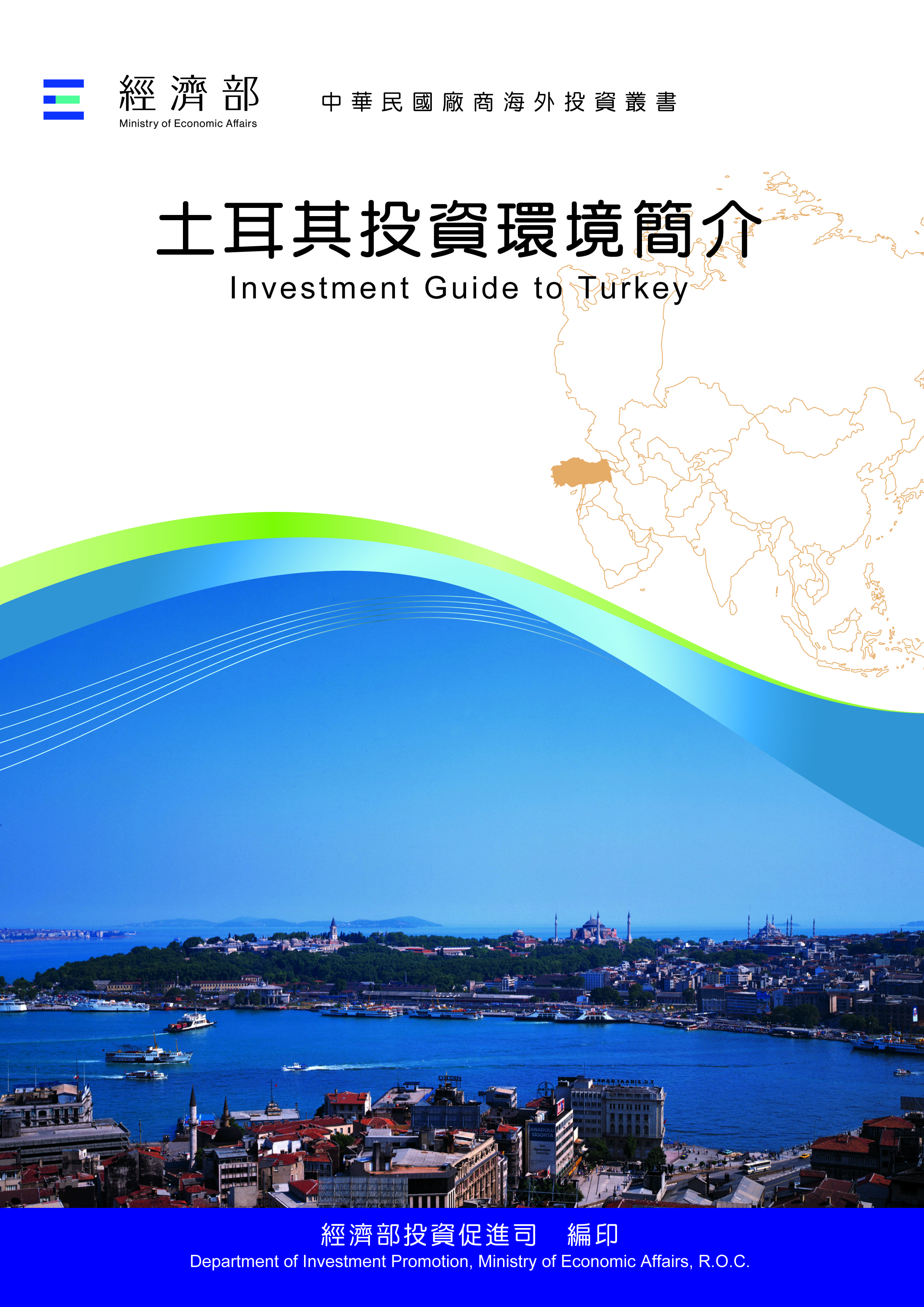 目　錄第壹章　自然人文環境	1第貳章　經濟環境	7第參章　外商在當地經營現況及投資機會	81第肆章　投資法規及程序	89第伍章　租稅及金融制度	101第陸章　基礎建設及成本	107第柒章　勞工	117第捌章　簽證、居留及移民	121第玖章　結論	127附錄一　我國在當地駐外單位及臺（華）商團體	133附錄二　當地重要投資相關機構	134附錄三　當地外人投資統計表	137附錄四　我國廠商對當地國投資統計	138附錄五　其他重要資料	140土耳其基本資料表第壹章　自然人文環境一、自然環境土耳其位於小亞細亞之西南部，介於北緯36°與42°間及東經26°與45°間，三面臨海，地跨歐亞兩洲，有東西橋樑之稱。其東與伊朗,喬治亞,亞美尼亞接壤，東南和伊拉克與敘利亞交界，西臨愛琴海，南濱地中海，北為黑海。西北端之領土包括馬爾馬拉海而分成亞洲與歐洲兩部分，歐洲部分毗鄰希臘與保加利亞。馬爾馬拉海為亞洲與歐洲之界海，其東北橫切陸塊與黑海相通處為博斯普魯斯海峽，西邊則以達達尼爾海峽與愛琴海相通。幼發拉底河及底格里斯河間之兩河流域，為人類古文明發源地之一，該兩河之上游源頭即位於土耳其之東南部。土耳其領土面積為779,452平方公里，約為臺灣本島的21.7倍、德國或英國的3倍。其中755,688平方公里（97%）之土地在亞洲，稱為安納托利亞，餘23,764平方公里（3%）的土地在歐洲，稱為色雷斯。土耳其因三面環海，海岸線長達8,333公里，陸界則為2,753公里。依2022年統計資料，土耳其人口為8,527萬9,553人，人口成長率為7.1%，其中男性占50.1%，女性49.9%，人口密度為每平方公里111人。土耳其西部及南部沿海地區屬典型之地中海型氣候，夏季長且炎熱，冬季較短但不致酷寒；北部沿黑海地區，終年溫和且多雨；其餘非沿海地區則為大陸型高原氣候，夏季炎熱乾燥，冬季酷寒。二、人文及社會環境（一）首都：安卡拉，人口約578.2萬，為土國第二大城，平均國民所得約1,2508美元，政治、外交與教育中心，知名大學如中東科技大學、安卡拉大學、Bilkent大學等林立，近年工商業活動蓬勃發展，週邊12個工業區及7個科技園區帶動國防、航太、建築營造、機器及零組件、醫療器材等產業的發展。（二）工商業中心：伊斯坦堡為土國第一大城、工商業中心，伊斯坦堡人口逾1,590萬，都會產值約占土耳其國民生產毛額（GDP）31.2%，貢獻全國43.89%稅收，貿易量占全國49.79%，城市的人口及經濟規模超越捷克和匈牙利等國家。據土耳其統計局（Turkish Statistical Institute，TUIK）統計，土耳其前3大城市為：伊斯坦堡、安卡拉及伊茲米爾，2022年人口及占總人口數的比例分別為：１、伊斯坦堡：1590萬（18.64%）；２、安卡拉：578.2萬（6.78%）；３、伊茲米爾：446.2萬（5.23%）。在GDP的占比（contribution to GDP），伊堡以30.4%遙遙領先安卡拉（9.2%）和Izmir（6.4%）。2022年伊堡平均家庭所得約69,904里拉（約4,217美元），安卡拉約59,798里拉（約3,608美元）。（三）種族：土耳其族占總人口數之75%，另有庫德族約占24%，其餘為亞美尼亞族及希臘族約占1%。（四）主要語言：土耳其文。（五）一次大戰奧圖曼帝國兵敗，幾至瓜剖。凱莫爾（Mustafa Kemal）率軍打贏獨立戰爭，1923年建立土耳其共和國，決意鼎革奧圖曼的積弱，效法歐西文明，一系列的改革包括：廢蘇丹-哈里發（Sultan-Caliph）、限縮宗教在政治和社會上扮演的角色，易阿拉伯文字為拉丁字母拼音、推動服飾西化、「提高婦女在社會上的能見度」：卸面紗、去頭巾、予婦女投票及參政權，行之所至，奠定土耳其世俗化的基礎。（六）土耳其自1923年建政以來，專心國家建設，極力避免捲入區域紛爭與戰爭，90餘年和平穩定的環境，對民生建設和經濟發展助益甚大。近年隨著經濟實力上升，土耳其「重啟對中東的興趣」（revived interest in the Middle East）和對區域影響力（regional influence）的主張，積極介入區域事務。另於去（2019）年推動重啟亞洲倡議（Asia Anew Initiative），希望從多個面向，進一步強化與亞洲各國關係。（七）對外商態度1920年代土耳其共和國建政以來，對西方列強和外資採取謹慎態度，對外國人在境內置產亦持保守立場，這種立場持續到2000年代。2002年現執政黨AKP上台，2003年大幅放寬對外國人在土購置不動產限制，使外人在土置產金額由2003年不到10億美元，增加到2014年逾43億美元，累計AKP執政的13年間，外國人在土耳其置產金額達330億美元。另土耳其國會2017年2月23日通過法案，外國人在土購置房地產可免除繳納第一筆交易之營業稅（value-added tax；VAT），購置房地產的金額必須以外幣支付，且購置後一年內不可再轉售，方可享有該優惠。此措施並包含在國外停留超過6個月以上的土國人士，可望有效刺激國內房地產交易。另為鼓勵外人在土投資置產，2022年6月13日以前購置房地產金額須超過25萬、6月13日以後須超過40萬美元且3年內未轉售他人之外籍人士，可申請土國國籍（citizenship）。三、政治環境（一）政體為民主共和政體，原為單一國會內閣制，嗣2017年4月16日土耳其通過全國公投修憲案，易現行「內閣制」為「總統制」，自此總統無須國會同意，有權任命及開除內閣閣員，頒布行政命令和緊急狀態令，並廢除總理（prime minister）一職。總統一職任期5年，連任一次，國會仍每5年選一次，議員席次由550席增至600席。2018年6月24日舉行總統及國會大選，尋求連任（前於2014年8月當選）之Recep Tayyip Erdoğan獲52.6%絕對多數票當選。2023年5月14日土耳其舉行總統暨國會大選，根據土國最高選舉委員會，5月14日總統選舉現任總統艾爾多安得票率為49.51%，主要反對黨共和人民黨（CHP）候選人Kemel Kılıçdaroğlu得票率為44.88%，均未過半，爰於5月28日進行第二輪選舉。5月28日第二輪總統選舉初步結果顯示，土耳其執行黨正義發展黨（AKP）現任總統艾爾多安（Recep Tayyip Erdogan）得票率為52.2%，已達過半門檻並領先反對黨共和人民黨（CHP）對手Kemal kilicdaroglu（得票率47.8%），最高選舉委員會（YSK）宣布艾爾多安當選下一任總統，將繼續執政5年。（二）主要政黨現600席國會議員於2023年5月14日選出，議會選舉非官方結果顯示，由艾爾多安總統執政的正義與發展黨（AK Party）主導之人民聯盟（People's Alliance）共獲得322個席次（49.49%），為本次選舉3個聯盟中獲最多席次者。另由主要反對黨CHP、好黨（Iyi Party）、幸福黨（Felicity Party）、民主黨（DP）、民主躍進黨（DEVA）、未來黨（Future Party）組成之民族聯盟（Nation Alliance）則獲得213席次（35.04%）；其中，CHP黨獲168個席次（24.8%）、好黨獲得45席（9.9%），聯盟內之DP、DEVA等候選人則被列入CHP名單。在勞工與自由聯盟部分，綠色左翼黨（YSP）獲得60席（8.5%），土耳其工人黨（TIP）則有2席（1.2%）。主要反對陣營民族聯盟承諾將引入一個強化的議會制度並終止總統制，惟本次選舉並未獲得召開公投所需之360席門檻。第貳章　經濟環境一、經濟概況（一）經濟成長2022前2季土國經濟成長嚴重依賴國內需求，通膨導致消費者預期心理，在價格進一步上漲前購置耐用財並儲備食品，富裕人士則投資汽車及房產保值，因此，土國GDP第1季成長7.7%，第2季7.5%，第3季則初步顯露疲態，僅成長3.9%，第4季持續下滑，成長3.5%。2022年土國央行連續4次降息，累計下調基準利率500個基點，加上俄烏戰爭、能源市場價格高漲及里拉貶值等，2022年土國通膨一度超過85%，創下20年新高。整體而言，家庭消費仍為土國經濟成長主要動能，在土國壓制匯率的舉措及央行非常規降息引發的經濟不確定性下，投資持續下降；2022年土國國內消費成長19.7%；2022年投資成長僅成長2.8%，2020及2021年投資則成長7.4%；出口亦出現類似情形，2021年出口成長24.9%，2022年成長率僅9.1%，跌至個位數。2022年11月工業生產下降1.3%，亦為土國疫後首見。2017-2022年土耳其經濟成長率一覽表資料來源：土耳其統計局（TUIK）依據國際貨幣基金組織（IMF）統計資料，2022年土耳其為全球第19大經濟體。另「美國新聞與世界報道」（U.S. News & World Report）雜誌訪問2.1萬名受訪者，根據一國之影響力、政治、經濟及軍事力量等對80個國家進行評比，於2022年發布排名報告，列出全球78個最強大的國家（most powerful nations）名單，其中土耳其位列第30。（二）就業情況根據土耳其統計局（TUIK）資料，2022年失業率為10.4%，較2021年下降1.6個百分點；15歲以上失業人口降至358.2萬人，較2021年減少33.7萬人，男性失業率約為8.9%，女性失業率為13.4%。15-24歲青年人口失業率較2021年下降3.2個百分點至19.4%，其中男性為16.4%，女性為25.2%。2022年就業人口較2021年增加195.5萬人，達3,075.2萬人，就業率為47.5%，較2021年增加2.3個百分點，男性就業為65%，女性為30.4%。以部門別來看，服務業僱用最多人力，占比56.5%，其次為工業（21.7%）、農業（15.8%）及建築業（6%）；另勞動力較2021年增加161.8萬人，總計3,433.4萬人，勞動參與率提高1.7個百分點至53.1%，其中男性為71.4%，女性為25.2%。2022年農業部門從業人數為486.6萬人，工業666.3萬人，建築業184.6萬人，服務業1,737.8萬人；與2021年相比，農業從業人數減少8.2萬人，工業增加52萬人，建築業增加6.9萬人，服務業增加45萬人。土國生業率最高地區仍集中於東南部，北部地區失業率最低；就業率最高及勞動參與率最高地區均為土國西部地區。2017 – 2022年土耳其年失業率一覽表資料來源：土耳其統計局（TUIK）以區域檢視失業人口分布，凡城（Van）、穆什（Muş）、比特利斯（Bitlis）、哈卡里（Hakkari）等省失業率達（19.2%）為最高；卡斯塔莫努（Kastamonu）、昌克勒（Çankiri）、錫諾普（Sinop）等省分失業率僅（6.2%）為最低。泰基爾達（Tekirdag）、埃迪爾內（Edirme）、克爾克拉雷利（Kirklareli）等省就業率達54.1%為最高；馬爾丁（Mardin）、巴特曼（Batman）、舍爾納克（Sirnak）、錫爾特（Siirt）等省就業率最低達33.8%。（三）國內生產毛額土耳其統計局（TUIK）發布統計， 2022年土耳其人均國內生產毛額（GDP per capita）為10,655美元，較2021年9,539美元增加11.69%。土耳其人均所得停滯在10,000美元水平已近10年，掉入經濟學上所謂「中等收入陷阱」（middle-income trap，指US$1,500〜12,500）。2002年土耳其人均所得3,529美元，其後5年間平均每年成長19.6%，2002-08年間增幅達3倍，2008年首度突破10,000美元達10,931美元，2009年受金融風暴衝擊跌回8,980美元；2011年10,560美元，2013年則為12,480美元。2017-2022年土耳其人均GDP一覽表資料來源：土耳其統計局（TUIK）突破「中等收入陷阱」之道，土耳其工商會（TUSIAD）曾指出，過去10餘年土耳其製造業（manufacturing industry）占國民所得（national income）的比重由25%降至15%，製造業聘僱員工數目不減，但產值卻見下滑，顯示製造業效率的流失。欲持續提高人均所得，新一代的土耳其製造業應在產製效率（manufacturing efficiency）提高競爭力。（四）物價水準土耳其政府於2021年底開始施行優先考慮投資、就業、生產和出口的政策，以降低通膨並增加家庭收入之新經濟政策，盼扭轉持續存在的貿易逆差。該政策實施後，土國通膨於2022年10月觸及24年新高，消費者價格增至近90%，生產者價格則增至160%，隨著基數效應開始顯現，2022年11月開始進入下降趨勢。另2022年9月25日土國總統艾爾多安表示，為保護消費者免受能源成本上漲影響，若一般公司提供員工天然氣和電費補助最高達1,000土耳其里拉（約54美元）者，可享所得稅減免，該機制預計持續至2023年4月。2021年國際能源及大宗商品價格上漲，里拉貶值使進口價格漲幅更為明顯，根據土耳其統計局（TUIK）數據，土耳其2021年12月通膨率36.08%，漲幅最多品項為交通運輸（53.66%）、食品及非酒精飲料（43.80%）、家具用品（40.95%），漲幅較少品項為教育（17.23%）、酒精飲料和菸草（20.02%）、服裝和鞋類（20.13%）。2021年以來飆漲之物價，使土國進步公會聯盟（DISK）等公會發起遊行抗議，土國最大電子商務公司Trendyol、電子購物平台Yemeksepeti及快遞公司Yurtiçi Kargo等都出現要求加薪的罷工潮。而土國政府則透過提高基本工資、公務員薪資、退休金、推出多項中小企業信貸計畫、調降基本食品增值稅及補助電價等措施，盼可協助民眾度過通膨危機。由於能源和貨品價格持續升高，儘管土國政府減免部分基本物品稅賦並補貼水電費，消費者物價仍持續上漲，2022年4月土國年通貨膨脹率達到近70%，再創20年來新高。該國財政部長Nureddin Nebati表示，預期心理是導致通脹上升最大因素之一，強調土國將打破僵化之預期，呼籲民眾共同與飆升之物價奮戰。根據路透社對15位經濟學家調查顯示，多數學者認為2022年底前土國一周附買回利率將保持穩定，預期本周央行貨幣政策會議將不會調整利率。僅有少數學者認為，2022年底前央行將迫於價格壓力和里拉疲軟等因素，改變政策並提高利率。土國央行自2021年9月開始陸續下調基準利率共500個基點至14%，土國通膨亦自2020年秋季開始飆升；該行自2022年1月起停止寬鬆周期，在迄今召開共四次的貨幣政策會議上均維持14%之利率。另土耳其統計局表示，土耳其年通膨指數於2022年10月達到85.5%高點後，自11月的84.4%急速放緩至12月份64.3%。消費者物價指數月增幅度也從11月2.88%下降至12月1.18%。土耳其財政部長Nureddin Nebati表示，土耳其自2022年11月以來通膨進入下降時期，全年通膨低於中期計畫通膨目標。政府將會持續落實政策對抗通膨而不引起失業以及放緩經濟成長。N部長表示，未來幾個月人們將更有感於土耳其經濟模式下所實施政策影響，土耳其經由其所採行措施以及提高資方式維護其國人購買力。在中期計畫最新版本中，政府預估年通膨率將自2022年底估算的65%下降至下一年24.9%，且於2024年進一步降至13.8%。排除食物、能源、酒精飲料以及香菸產品與黃金物價後，12月份消費者物價指數較前一個月上升1.94%，較2021年同期則增加57.68%。主要部門2022年12月每月消費者物價指數較前一個月增加及下降幅度如下:食物及非酒精飲料價格上升1.86%；住房上升2.84%；健康服務上升5.91%（為所有項目中激增幅度最高者）；旅館及餐廳物上升2.6%；運輸成本下降4.14%；衣物及鞋子下降1.34%。主要部門2022年12月每月消費者物價指數較2021年同期增加及下降幅度如下:食物及非酒精飲料價格上升77.87%；住房上升79.83%；健康服務上升66.6%；旅館及餐廳上升68.48%；運輸成本上升54.45%；衣物及鞋子上升25.87%。綜整過去5年（2018-2022年）土耳其年通膨率如下：2017-2022年土耳其年通膨率一覽表資料來源：土耳其統計局（TUIK）（五）貧富差距根據土耳其統計局（TUIK）2022年發布之「收入與生活條件調查」，將家戶根據其可支配收入（disposable income）及人數，依照富貧程度依序分為5個級距，2022年最富有級距收入占國民總收入之48%，較2021年上升1.3%，最貧級距占國民總收入之6%，較2021年下降0.1%。（六）工業生產2022年7月以來土國工業生產指數持續緊縮，10月僅較2021年同期成長2.5%，部分主要行業指數均呈衰退，如採礦及能源發電分別下跌7.4%及4.8%。另受全球需求疲軟影響，土國製造業經營狀況正在惡化，2022年11月製造業採購經理人指數（PMI）由10月46.4跌至45.7，雖然12月PMI增至48.1，但土國PMI已連續10個月低於代表無變化指數50以下。另觀察2022年7月以來製造業用電量亦持續下降，7月降低5%，8月降2%，9月降6%，10月降7%，11月降6%，12月降7%，顯示工業生產將持續呈現負值，進一步影響土國經濟表現。（七）對外貿易2022年土耳其出口金額2,542億美元，較2021年成長13%，2021年土國出口成長超過30%，2022年前七個月出口亦保持兩位數成長，惟當年最後3個月出口成長放緩至個位數，儘管如此，2022年出口仍超過土國原設定之2,500億美元目標。土國高達50%產品出口至歐洲，2022年年底出口表現不佳與歐洲需求疲軟有關，加上全球運輸相關問題已基本解決，整體成本下降，對土國競爭優勢造成影響，而土國面臨的匯率壓力，亦使土商無法提供具競爭力的價格。2022年土國紡織、糧食、皮革、鞋類和化學行業出口表現搶眼，土國出口商持續呼籲政府提供有競爭力的匯率及快速融資管道，並強調匯率上升對於實現2023年創紀錄出口目標非常重要。2022年土國主要出口目的國依序為德國（189億美元）、美國（143億美元）、英國（122億美元）。為拓展美國市場，土國出口商增加與美國公司接觸，甚至開始依據美國消費者喜好設計產品包裝。2022年土國進口額較2021年成長超過34%，達3,640億美元。貿易逆差擴大至138%，達1,100億美元。2022年12月出口較2021年同期成長3.1%至229億美元，進口成長14.6%至333億美元。前三大進口來源國為俄羅斯、中國大陸及德國；對外貿易逆差成長52%，達104億美元。主要出口產業為車輛零件及附件、機械用具及零件、礦物燃料、鋼鐵、電機零配件、塑膠及其製品、針織服飾、鋼鐵製品、寶石貴金屬、非針織服飾等，主要進口產品則為礦物燃料、機械用具及零件、鋼鐵、寶石貴金屬、電機零配件、塑膠及其製品、車輛零件及附件、有機化學產品、鋁及其製品、銅及其製品。二、天然資源土耳其天然資源不豐，石油、天然氣均仰賴進口。主要資源為礦產品，土耳其是硼礦物，長石，大理石，重晶石，天青石（鍶），金剛砂，石灰石，菱鎂礦，珍珠岩和浮石的主要生產國。土國硼礦藏量占全世界73%，亦為全球四大鉻礦供應國之一，藏量僅次於南非、哈薩克及印度，位居世界第四，主要出口市場為中國大陸。土耳其能源暨自然資源部長Faith Donmez 2023年1月28日於伊斯坦堡所舉辦「土耳其世紀能源目標」活動上表示，土耳其近期所發現稀土元素未來將使該國獲得重大優勢，顧名思義這些元素乃在世界上非常稀有。D部長表示，在元素週期表上有17種稀有元素，土耳其在Beyikova（位於中部安納托利亞埃斯克謝希爾省）發現7到8種，此乃全球第2大發現。三、產業概況（一）農業土耳其土地面積約78萬平方公里，農業用地總面積約3,900萬畝，可耕種面積約2,700萬畝，森林面積則約為2,100萬畝。就農業用地而言，是全世界最大的國家之一，也是世界上少數不需要仰賴進口即可自給自足、並有多餘的農產品可供外銷的國家。土耳其農業在經濟發展上一直扮演著重要的角色，土耳其是全球第7大的農產國，也是最大的榛果、無花果、杏仁、杏桃、葡萄乾的生產國，及第4大的生鮮蔬果，第6大的菸草，第8大的穀類及第10大的棉花生產國，每年生鮮蔬果的產量超過5,000萬公噸，出口農產品包含了穀類、豆類、糖、堅果、乾果、橄欖油等，主要出口市場為歐盟、美國及中東國家。依據土耳其國家統計局的估計，2022年土耳其穀物產量為7,020萬公噸，較2021年增加21.3%，蔬菜產量3,160萬公噸，較2021年微幅減少0.5%，而水果產量2,680萬公噸，較2021年增加7.7%。此外，2022年觀賞植物產量增加了20.4%。農作物產量，2021-2022 資料來源：土耳其統計局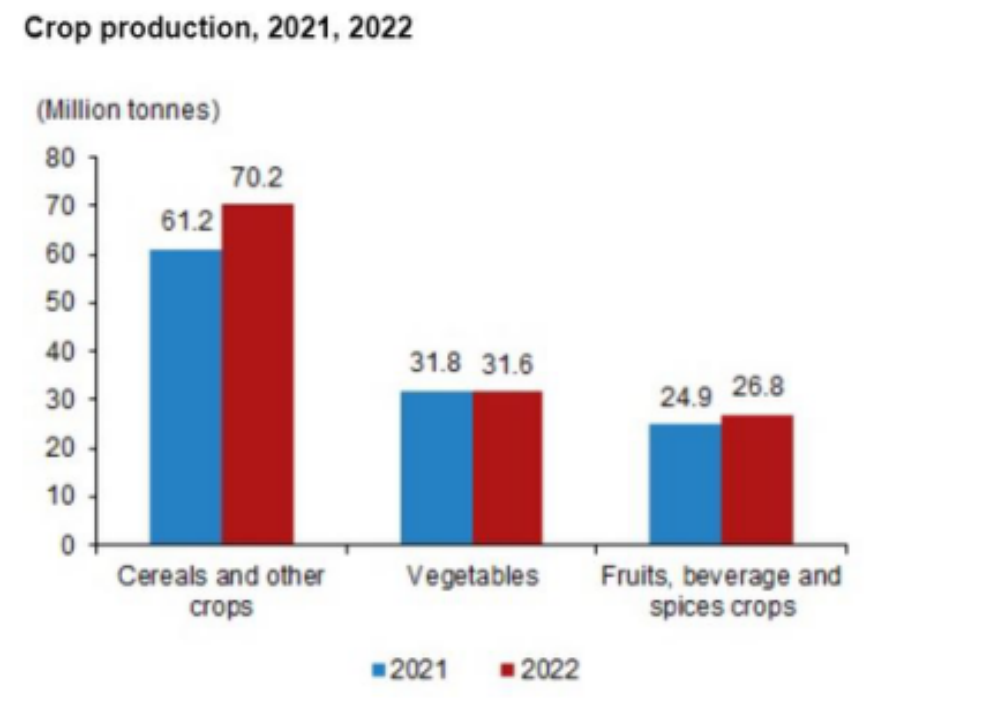 （二）製造業 土耳其的製造業自1960年代開始逐步發展，目前主要的製造業包括鋼鐵業、紡織成衣業、汽車業、機械業，白色家電、資通訊及消費電子及安全器材等。１、鋼鐵業鋼鐵業為土耳其重要產業之一，2022年全球粗鋼（crude steel）生產18億7,850萬公噸，與2021年相比下降4.2%。而土耳其則排名第8，年產量達3,510萬公噸，主要的出口市場是以歐洲及中東為主，前三大出口國家為以色列、義大利與羅馬尼亞。2022世界主要鋼生產國產量排名表單位：百萬噸資料來源：World Steel Organization2021-2022土耳其鋼鐵出口金額單位：千美元資料來源：土耳其統計局2021-2022土耳其鋼鐵進口金額 單位：千美元資料來源：土耳其統計局2022年土耳其前10大鋼鐵出口市場單位：千美元資料來源：土耳其統計局 2022年土耳其前10大鋼鐵進口市場單位：千美元資料來源：土耳其統計局  ２、紡織成衣業土耳其是全球紡織成衣業的重鎮，占全球市場2.7%，為全球第7大供應國家，也是歐盟第3大的供應來源國。其中針織衫更占全球3.8%的出口比重，為第6大出口國。土耳其擁有悠久的紡織業製造史，可追溯至奧斯曼帝國時期，至今仍是全球紡織成衣產業中的一個重要國家。從1980年到2020年的40年間，土耳其紡織成衣業的生產和出口，從低附加值商品逐漸轉向高附加價值及快時尚商品。憑藉其優質和受過教育的人力資源、設計能力、技術投資、動態靈活的生產能力，土耳其紡織成衣業在世界貿易中發揮著重要作用。此外，由於土耳其棉花產量在歐洲排名第一，因此該國的紡織業在原料方面沒有問題，使得它成為紡織品生產的領導者之一。也因此土耳其紡織成衣業在該國經濟與國際貿易上一直扮演著重要的角色，對GDP、製造業比重、僱用員工、投資與總體經濟的各項指標上都在重要的貢獻。此外，由於冠狀病毒大流行，歐洲國家更喜歡地理位置接近並擁有自己棉花生產的土耳其。因此，歐洲現在是土耳其紡織業的主要出口市場（占50%）。就品質而言，土耳其的紡織品與義大利和德國的織物一樣好，但卻比歐洲產品更便宜。這不僅是因為該國不依賴進口原料，也因為土耳其許多紡織製造商都有成立控股公司。2022年土耳其紡織原材料、皮革及皮革制品、地毯和成衣等行業占總出口量的15.46%。出口總值達363億767萬美元，較2021年成長3%，占總體出口之15.5%。值得一提的是，地毯編織是土耳其最早的傳統藝術之一，數世紀以來，土國為全世界生產了大量的地毯。2022年，土耳其從地毯出口中獲益34.5億美元，在世界排名第一。土國從事紡織成衣外銷的廠商家數約1萬6,000家，多聚集在伊斯坦堡、伊茲密爾、Denizli、Bursa、Kahramanmaras及Gaziantep等地區，主要出口國家包含了德國、英國、西班牙及義大利等歐洲國家。土耳其紡織成衣業2022年進出口金額單位：千美元資料來源：土耳其統計局３、汽車工業土耳其汽車工業的萌芽可以溯自1950年代中期，至1960年代初期開始逐步快速發展，並且吸引了許多歐、美及日本等海外汽車製造商前來設置組裝廠。如今土耳其已成為歐盟國家最大的巴士與輕型商用車的製造國。土耳其是全球最大的汽車銷售市場之一，全球知名的汽車製造商如飛雅特、福特、本田、現代、賓士、雷諾及豐田等15家知名企業在土耳其已設有製造工廠，組裝製造各種型式的自用客車、巴士、卡車、貨車、中型與小型巴士以及拖車等。其中FORD OTOSAN, HONDA, HYUNDAI, RENAULT, TOYOTA, TOFAŞ等6家公司專事生產自用客車，A,I,O,S,, FORD OTOSAN, KARSAN, MERCEDES BENZ, OTOKAR, TEMSA, TOFAŞ等7家公司則生產貨車與卡車，A,I,O,S,, FORD OTOSAN, KARSAN, MERCEDES-BENZ, M,A,N, OTOKAR, TEMSA等7家製造商則從事生產巴士與小型巴士，HATTAT, TURK TRAKTOR等2家公司則為農業用牽引機之主要製造商和出口商，讓汽車產業及其零組件成為土耳其最大的出口產業。由於土耳其於1996年加入歐洲關稅同盟，因而土耳其的汽車工業可以說是歐洲的後窗，該國所產製的汽車近半數皆銷往歐洲，雖然土耳其加入歐盟時程未定，但是土耳其的汽車工業已與歐盟國家整合，汽車零配件製造商則超過700家，生產各類零配件供應當地組裝廠及出口之需。土耳其是中東地區的汽車製造業中心。由於甚具出口潛力，加上地理的優勢，土耳其汽車零配件製造業已經吸引很多外國投資者，目前共有192家，此產業中世界頂尖的公司大部分都與土耳其公司組成合資企業。近年來土耳其汽車零配件製造業擴增研發工作，且經由執行歐盟的法規和品質管理系統，其產品品質也顯著地提昇。此外，土耳其政府為加速推動土耳其電動車市場，結合民間企業的力量，在2018年年中成立土耳其汽車企業集團（Türkiye'nin Otomobili Girişim Grubu，簡稱TOGG），民間成員包含Anadolu Group、BMC、Kok Group、Zorlu Holding及行動電話營運商Turkcell，這集團未來將成為土耳其電動車及自駕車的主要生產商，除可降低對國外產品的依賴性，也可協助土耳其對抗碳排放的環保問題。TOGG的在地生產比重預計將達到51%，其中78%的供應商將為土耳其廠商，所生產之第一輛電動車已經在2023年3月正式量產。另土耳其於2022年7月27日政府公報發布總統令對非關稅同盟或未簽訂自由貿易協定國家所進口之電動車增加10%附加關稅並即日生效。自中國大陸、日本、美國、印度、加拿大及越南進口電動車價格將因此附加關稅而提高。另自中國大陸、日本進口電動車關稅被調高20%。土耳其汽車零配件製造商則主要集中在馬爾馬拉地區（Marmara Region），布爾薩（Bursa）是最主要的生產重鎮，當地有2個主要的汽車工廠和2個工業區，其他重要城市還包含伊斯坦堡、伊茲密爾（İzmir）、科賈埃利（Kocaeli）、安卡拉（Ankara）、科尼亞（Konya）、阿達納（Adana）和馬尼薩（Manisa）。2022年土耳其總共生產了135萬2,648輛各式車輛，較2021年增加了6%，其中汽車生產量為81萬889輛，年增3.5%。在出口方面，2022年各式車輛出口總計97萬124輛，較前年增加3.5%，其中汽車的出口57萬1,218輛，成長1%。前5大出口目的國為德國、英國、法國、義大利及西班牙。2022年土耳其汽車產業統計單位：輛、美元資料來源：Automotive Manufacturers Association（OSD）４、機械業 1960年代，隨著國營與民營企業開始生產製糖機、幫浦與柴油引擎、鍋爐與傳動機、儲存槽與加壓槽與機械工具等，使得土耳其的機械業開始發展。雖然機械業最初是源自於國營事業的推動，然而如今機械業已經為私營企業所主宰。僅有少數經營國防與製糖機械的企業是國營企業。土耳其機械業的主要生產項目包括內燃機、鍋爐燃燒機、磨粉機、建築機械、重工機械、工具機、切割機、木工機、汽動機、紡織機、食品加工機、縫紉機等。土耳其機械業已經能夠以具競爭力的價格，生產上述產品所需的高品質零配件，製造商超過1,000家。土耳其出口商皆遵循歐盟和國際標準規範，且大多產品皆有CE認證，這種快速採用製造標準正是促使此產業成長的主要動力，亦是能在國際市場保有競爭力的重要因素。2022年土耳其機械出口總值達207億5,505萬美元，較2021年之194億3,352萬美元成長6.8%，主要出口國為德國、美國、俄羅斯、英國及義大利；2022年進口總值則達到325億3,695萬美元，較2021年之297億2,530萬美元成長9.4%，主要進口國為中國大陸、德國、義大利、英國等，臺灣排名第13。土耳其機械（HS Code 84）2022年出口統計單位：千美元資料來源：土耳其統計局2022年土耳其主要出口機械產品統計 單位：千美元資料來源：土耳其統計局土耳其機械（HS Code 84）2022年進口統計 單位：千美元資料來源：土耳其統計局2022年土耳其主要進口機械產品統計 單位：千美元資料來源：土耳其統計局５、白色家電土耳其家用電器業於1950年代從組裝生產逐步發展。最早的產品於1955年製造完成，最早生產的冰箱是Arcelik所製造，並於1960年開始上市。土耳其的家電業最初是透過授權生產，隨後歷經技術轉移，如今已可自行設計並且運用自行開發之技術，打入全球的利基市場。如今家電業已成為土耳其發展完善的產業。白色家電產品包含冰箱、冷凍庫、洗衣機、烘乾機、洗碗機和烤箱等6種主要產品，依據Euromonitor的統計資料，土耳其已位居全球第2大的家電製造國，僅次於中國大陸，約占全球白色家電產品總產量的一半，領先美國、巴西和波蘭等國。2022年產量超過3,408萬台，較2021年成長11%，居歐洲第1，其中75%白色家電產量有50%被出口，行銷全球150個國家，前五大出口國家分別是英國、法國、德國、意大利和西班牙。根據土耳其白色家電製造商協會（TÜRKBESD）的資料，由於烏俄戰爭仍在繼續，高通膨、全球能源價格及供應問題，導致全球需求下降，白色家電的產量、國內銷售和出口均有所下降。作為一個75%生產出口並擁有約40億美元貿易順差的產業，出口的持續強勁對土耳其經濟至關重要。土耳其家用電器製造廠大部分位於Marmara、愛琴海沿岸和中央安那托利亞（Anatolia）地區。土耳其中型家用電器製造廠和供應市場的主要製造商有超過50家。此外，還有約500家廠商供應相關零配件，其中有約150家零配件供應商組成了「家用電器零配件供應商同業公會」（White Goods Parts Suppliers Association of Turkey –BEYSAD）。有6家主要的製造商組成「白色家電製造商協會」（White Goods Industrials Association of Turkey- TURKBESD）。此外，還有一個「小型家用電器工業同業公會」（Small Domestic Appliances Industrialists Association-KESID）。土耳其家用電器製造商創造了有力的自有品牌，在國內市場獲得消費者的支持，同時在海外市場，主要是歐盟國家，也頗有斬獲。土耳其國內市場家用電器主要的品牌為Arcelik、Beko、Altus、Aygaz、Profilo、Bosch、Siemens （BSH-Profilo）、Vestel、Ariston和Indesit。土耳其家電產品2021-2022年生產量統計單位：台資料來源：白色商品製造商協會土耳其家電產品2021-2022年進出口統計單位：台資料來源：土耳其統計局６、資通訊及消費電子依據土耳其資通訊協會（TUBISAD）2022年7月發表之2021年土耳其資通訊市場報告，2021年土耳其資通訊之市場規模達到299億美元，2020年相比成長了7%。其中資訊產業占了43%，市值為129億美元；通訊產業占57%，市值為170億美元；總體僱用員工數達到18萬5,000人，該行業就業人數增加了14%，其中9%屬於資訊科技人才。而土耳其科技園區也持續增長，截至2021年土耳其共有92個科技園區，有超過7,000家公司和近80,000名員工（備註：2022年數據預計於2023年7月公布）。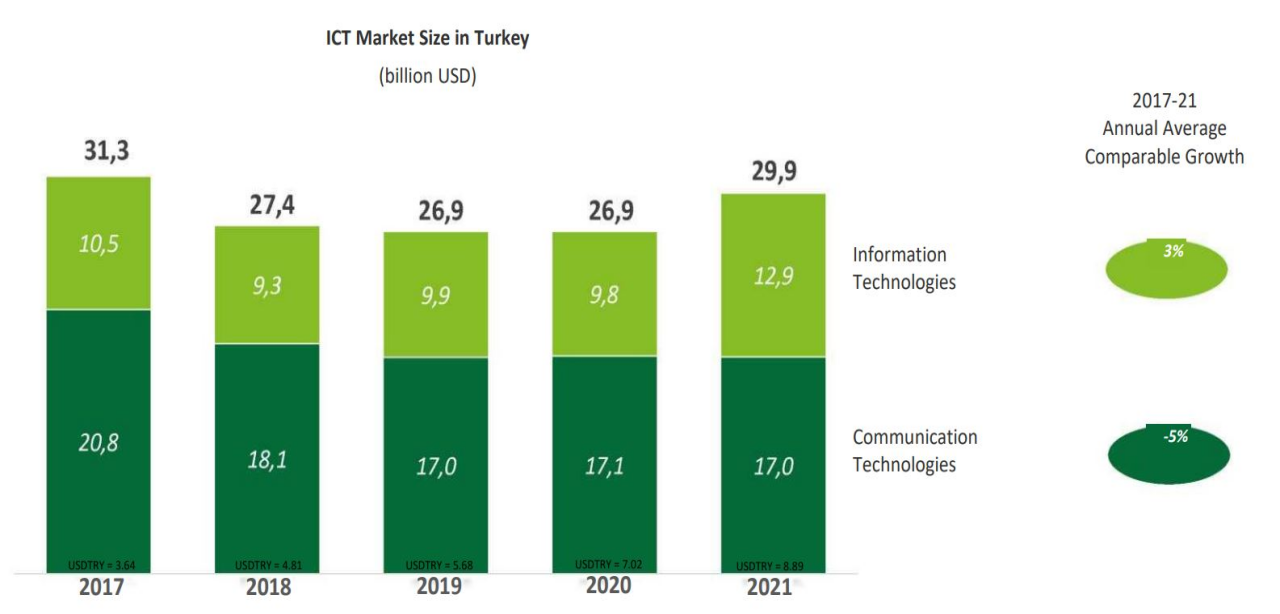 資料來源：土耳其資通訊協會2022年土耳其資通訊產業出口金額為124億1,428萬美元，較2021年成長8%；進口金額為278億4,382萬美元，較2021年成長6%。2022年土耳其資通訊產品進出口統計單位：千美元資料來源：土耳其統計局土耳其的消費電子產業主要以消費電子與電子通訊設備為主，其中消費電子產業最主要的生產項目是電視機。由於消費者崇尚高畫質電視機的喜好，使得土耳其電視機製造商必須持續投資於新技術的開發，因此土耳其製電視機在歐盟消費者心目中，已具備價格與品質雙重優勢，而主要的工廠多位於伊斯坦堡與曼尼沙（Manisa）。消費電子成長最快的產品類別是筆記型電腦、數位電視和智慧型手機。2020年起因「嚴重特殊傳染性肺炎」（COVID-19）疫情影響，學校停課改採遠距教學，造成筆記型電腦及平板電腦銷售大幅成長。數位智慧電視則受益於宅經的風行，近年亦持續成長。另一方面，智慧型手機的普及，也讓越來越多的資訊產品通路亦看準此商機，推出許多促銷方案，同時推出更多中低價的智慧型手機，以滿足不同消費族群的需求。2022年土耳其智慧型手機的使用者人數約為5,490萬人。此外，隨著智慧型手機和平板電腦的普及率不斷提高，許多本地開發商推出大量的Android和iOS系統的應用程式，讓用戶更便利的享受其服務，包含網路銀行、線上購物、行動視聽娛樂、線上電玩等。 土耳其政府也透過投資獎勵的方式，吸引國外直接投資，目前一些全球智慧手機製造商包括中國大陸的小米、Oppo、華為、TECNO Mobile及TCL、南韓的三星等已在土耳其進行投資設立生產線，生產智慧型手機。另依據土耳其統計局資料2021年4月至2022年3月的數字顯示，土耳其16歲至74歲之平均網路使用率達85%，較前期之82.6%成長了2.9%。以性別來看，男生的上網比例達到89.1%，高於女性之80.9%。而家庭上網率達到94.1%。在消費比例方面，上網購物或取得個人服務的比例達到46.2%，其中男女比率分別為49.7%及42.9%，顯示男性比女性更習慣於網上購物。購買的商品以服裝、鞋子與配件排名第一（71.3%），其次是速食店及餐廳外送占50.2%，超市及商店食品及飲料占41.9%，清潔及個人衛生用品占28.7%，美妝及保健品占27.1%。在娛樂方面，透過網路訂購或訂閱最多的數位內容，是電影或連續劇類，占26.4%，其次是音樂下載，占23.2%。個人使用最多的社交媒體應用程式是WhatsApp，占82.0%，YouTube占67.2%，Instagram占57.6%。臺灣產品品牌如Asus、Acer、MSI、Trend Micro、D-Link、Zyxel和Gigabyte等在土耳其市場都具有競爭力。土耳其消費者喜歡上網或在電子產品連鎖店購買電子產品，而大部分的連鎖店都有Acer和Asus的產品。許多國際和當地公司建立許多連鎖店如德國Media Markt、英國Electro World、土耳其本土的Teknosa、Vatanbilgisayar和Gold Bilgisayar等，都已在土耳其相互競爭多年。７、安全器材產業土耳其目前已具備自行生產較低階電子安全器材的能力，包括保全服裝、鎖及零配件、鋼製門、疊合安全玻璃、可攜式滅火器、保險箱、保險櫃、警報器及保全儀表板等，至於較高階的產品則主要仰賴進口。土耳其供應商包括Aselsan, Havelsan, CSU, Evre Group, Omni Panic Hardware, Kalafatoglu Fire Safety Systems, Ozak Turnike, Kale Alarm, Tansa, Mavili Elektronik Ticaret, Is Guvenligi Merkezi, Desi Alarm Guvenlik, Oset Glass, EDS Elektronik與Vestel等，共有約40家中型和大型業者。土耳其的安全器材應用以保全服務為主，主要原因是土耳其擁有相對低廉的勞工成本，但隨著土耳其的經濟發展，現已逐漸轉向以電子安全器材為主的市場發展趨向，特別是整合性的安全解決方案，包括現場即時處理的保全人員、電子安控、警報系統及消防相關之配套整合方案，這或許會是臺灣相關業者的機會。2022年土耳其的安全器材產業進口額為15億952萬美元，較2021年之14億5,641萬成長4%。主要進口國家為美國、德國、英國、以色列、日本、臺灣、中國大陸、韓國、義大利和加拿大。土耳其安全器材2021 - 2022年進出口統計單位：千美元資料來源：土耳其統計局土耳其安全器材2022年進口市場單位：千美元資料來源：土耳其統計局（三）服務業土耳其的服務業以觀光業、金融業、零售業及營建業為主：１、觀光業土耳其的觀光業主要以考古與歷史遺跡探訪，以及愛琴海與地中海沿岸的海邊休閒渡假模式為主。近年來，土耳其也成為文化尋訪、身心放鬆按摩與健康醫療旅遊的重鎮。依據土耳其統計局的資料顯示，2002年至2005年前往土耳其的外國旅客大幅成長，從1,280萬人次成長至2,120萬人次，讓土耳其晉升為全球遊客的前10大旅遊目的地。2019年隨著土耳其恐怖攻擊疑慮消除及受到里拉大幅貶值刺激，前往土耳其觀光遊覽的人數更高達5,186萬人次。然而2020年3月開始「嚴重特殊傳染性肺炎」（COVID-19）的影響，土耳其觀光客大幅減少7成，統計全年觀光客人數降至僅約1,500萬人。觀光收入亦降至120億5,932萬美元，較2019年之345億美元大幅衰退65,1%。2022年隨著疫情逐漸趨緩，土耳其觀光客也開始逐漸回籠，統計全年觀光收入達到462億8,490萬美元，較2021年大幅成長53%，其中個人遊客貢獻了344億7,712萬美元；旅行團則為118億778萬美元。2021至2022年前往土耳其之遊客的人數與支出金額單位：美元，人次資料來源：土耳其統計局註：（*）外國籍觀光客　　（**）土耳其共和國居民與擁有土耳其護照者如以前往土耳其觀光遊覽的來源國家分析，則以德國最多，2022年有970萬人次，其次為俄羅斯507萬人次、英國379萬人次，值得注意的是，2021年烏克蘭有206萬人次造訪土耳其，可由於烏俄戰爭的因素，烏克蘭旅客大減，因此英國擠進前三名。觀光客除瀏覽土耳其著名歷史遺跡以及中部奇岩風景區，另一個最受歡迎的觀光地區就是土耳其南部沿愛琴海與地中海岸的渡假勝地。2022年土耳其主要觀光客來源國分布資料來源：土耳其文化旅遊部２、金融業依據統計，迄2022年12月，土耳其總共有58家銀行（含國營及外商行），其中存款銀行35家，發展與投資銀行17家，參與銀行也有6家。在土耳其境內共有1萬1,098家分行，僱用員工人數達到18萬8,660人。依據土耳其金融監理機關BDDK發布的統計，土耳其金融業在2022年結束時的凈利潤為4,335億里拉，創下歷史新高，與2021年相比增長了366.4%，其利潤大部分來自凈利息收入。2022年土耳其金融業總資產增加55.7%達到14兆3,444億里拉，放貸是資產中最大的項目，金額為7兆5,807億里拉。而銀行投資組合中證券的規模增加了60.5%，達到2萬3,700億里拉。截至2022年底，不良貸款比率從2021年底的3.15%降至2.1%。存款總量是銀行資產負債表中最大的資金來源，增加了67.1%，達到8萬8619億里拉。2021年底總貸款與總存款的比率為92.4%，到2022年底降至85.5%。換句話說，存款規模從貸款的108.3%增加到117%。與2021年底相比，總股東權益增加了97.1%，達到1萬4071億里拉，而該行業的資本充足率從18.39%增加到19.46%。	在匯率方面，2022年美元兌換土耳其里拉的年平均匯率約為16.57，較2021年的平均匯率為8.89升值86.3%。３、零售業土耳其的零售業可以分為傳統式與組織型的零售業。傳統型零售業包括街頭市場與小商店，組織型零售業則主要以連鎖店為大宗。土耳其的零售業是快速發展並持續成長的產業之一。土耳其的零售業目前正在轉型中，雖然街頭仍隨處可見傳統的雜貨店，但連鎖超市、大型的量販店及購物中心已全面進入土耳其零售業市場，並逐漸改變了當地人的消費習性，土耳其的綜合型購物中心也廣受消費者的歡迎。以組織型的零售業而言，土耳其的組織型零售業家數在全歐洲居第7位，土國境內購物中心家數已超過400家。而伊斯坦堡以擁有1,600萬的消費人口優勢，被許多零售業者視為進軍中東及中亞地區的跳板。伊斯坦堡較著名的商店街，以位於伊堡歐洲區塊的Istikalal街為主，以中價位商品為主，同樣位於伊堡歐洲區的Nisantasi街則以高價位的國際精品聞名。伊堡亞洲區以巴格達大道（Bagdat Street）最受消費者喜愛，沿路上可見國際名牌及土耳其品牌的零售商店。自2011年起，多次於每年6、7月間在伊斯坦堡舉辦Istanbul Shopping Festival（ISF），許多知名的購物中心和商店都會參加，促進周邊產業如零售、旅遊、餐飲、交通和飯店業者的潛在商機。依據土耳其統計局的統計，2022年12月土耳其零售業銷售額較2021年同期成長21.8%，其中食品、飲料及香菸銷售成長12.9%，非食物類銷售成長28%，汽車燃料銷售成長15.7%。若以物價來說，2021年12月和前年同期相比上漲112.4%，食品、飲料及香菸價格上漲109%，非食物類價格上漲116.6%，汽車燃料價格上漲103.7%。2021-2022零售業變化率 資料來源：土耳其統計局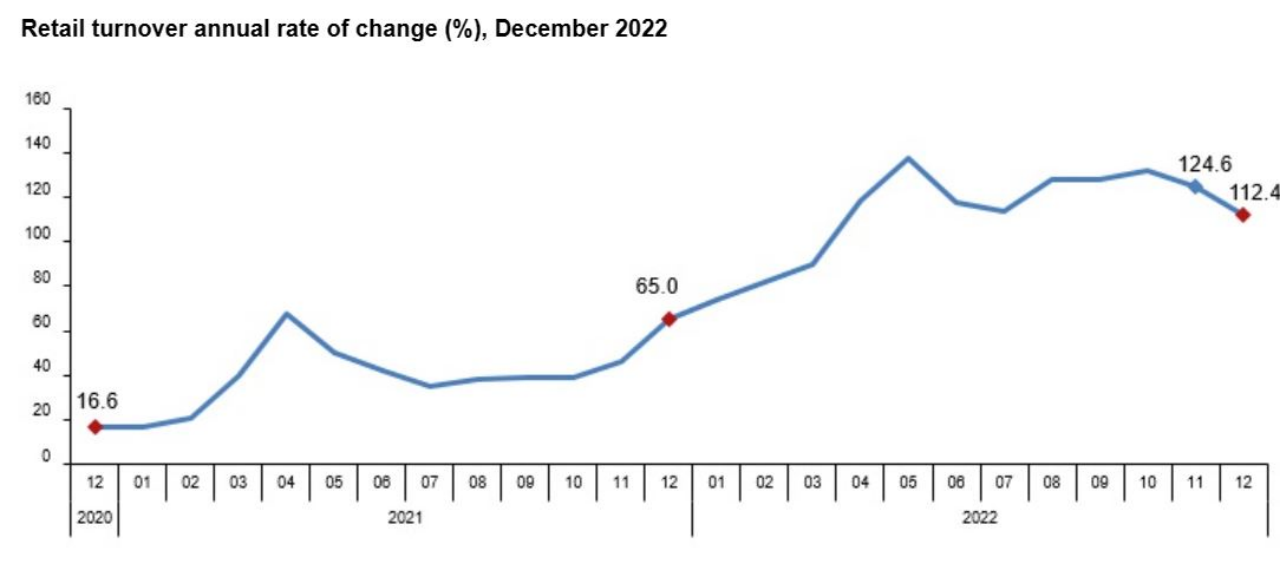 2022年土耳其成長最快速增長的2家零售商是A101和BIM平價商店。A101從2015年到2022年的零售收入五年複合年增長率為32.6%，並且迅速擴張店面，從2020只有1,000家連鎖店的A101，截至2022年底，已經在土耳其全國開設12,000家店面。BİM 從2015年到2020年的零售收入五年複合年增長率為38%，直2022年底已有11,000家連鎖店，除了在在土耳其國內外，在摩洛哥及埃及也設有店面，店內販售的商品約有三分之二是自有品牌。４、營建業土耳其營造建築業是驅動土耳其經濟的動力之一，從業人員約190萬人，工程公司和顧問公司在產業中占有重要地位，不僅在土耳其，市場甚至擴張至中亞、高加索、中東及北非地區。依據土耳其建材生產者協會（IMSAD - Association of Construction Material Producers）統計2022年1月至11月數據，土耳其建材產量較2021年同期僅微幅成長0.5%，顯示國內外建築材料需求放緩。建材產量成長的項目以瓷磚產量增長率達24.7%為最高，再來為塑料建材成長16.4%，拼花及地板材料成長15.7%，陶瓷衛浴成長12.8%等。而產量衰退的建材項目以磚瓦12.9%最多，再來是鋼鐵散熱器減少11.3%，水泥減少4.9%，混凝土減少5.2%。另外，建築施工成本指數年均增長78.31%。 另根據土耳其統計局的統計，2022年土耳其房屋銷售較2021年衰退0.4%，計有148萬5,622戶房屋售出，其中以伊斯坦堡的銷售達25萬9,654戶最高，占總銷售量之17.5%，安卡拉12萬6,000戶次之,占9,7%，伊斯密爾8萬502戶排名第3，占5,6%。銷售最少的省份為Ardahan，全年僅售出468戶房。在外國人購屋的部份，2022年共計有6萬7,490戶是出售給外國人，較2021年成長15.2%，占總銷售量之4.5%。伊斯坦堡是最熱門的城市，共計有2萬4,953戶售出，安塔利亞居次，共有2萬1,860戶，第3為梅爾辛4,316戶。以國籍來看，以俄羅斯人最多，2022年共計買了1萬6,312戶，較2021年增加了203%，其次為伊朗8,223戶，伊拉克6,241戶，德國2,705戶。2015-2022年土耳其房屋銷售統計表單位：戶資料來源：土耳其統計局土耳其政府為提振經濟，投入大量經費在公共建設，以及持續推動相關經濟發展計畫，如耗資200億美元的Mersin核能發電廠、102億美元的新伊斯坦堡國際機場（2019年4月起分階段啟用）、60億美元的Izmit跨海大橋（2016年完工）、Gebze至İzmir高速公路（全長421公里，2019年完工）、15億美元的第三座歐亞大橋計畫（2016年完工）、以及Canakkale1915跨海大橋（全長3,6公里，是世界上最長的懸索橋之一， 2022年完工，耗資105億美元）。2021年仍有許多重大營建工程持續進行中，包含伊斯坦堡新機場後續工程、伊堡地下三層隧道（預計2023年完工，耗資35億美元）、Trans Anatolian Natural Gas Pipeline Project（TANAP，亞塞拜然經土耳其輸往歐洲之天然氣管計畫）等等。５、物流業2019年土耳其物流業總產值為3.7兆里拉（約為6,500億美元）。土耳其從亞洲延伸到歐洲及俄羅斯向北非，具重要性的地緣位置使得該國成為該地區兩兆美元貨運物流的樞紐中心。土耳其政府推出「物流總體建設計畫」（Logistics Master Plan），預計將挹注1,100億投入交通運輸基礎建設。土耳其運輸部長Cahit Turan表示，「物流總體建設計畫」目標係推動土耳其成為世界上重要物流樞紐；渠強調為達成國家1兆美元出口目標，出口導向之物流基礎建設至為重要。土耳其產業科技部長Mustafa Varank及前貿易部長Ruhsar Pekcan亦出席旨揭計畫之啟動典禮；該計畫已設定2023年、2035年及2053年發展目標。運輸部長Cahit Turan強調，土耳其盼儘可能參與各種貿易路徑並吸引重大投資，包括中國大陸一帶一路倡議等。T部長表示一帶一路倡議連通歐洲及中國大陸，且中國大陸預計2027年前將投入1.3兆美元進行建設。T部長表示土耳其擁有歐亞陸橋之戰略地理位置，可望吸引一帶一路相關基礎建設投資，此將提供土國生產者優勢，進而擴大出口力道。渠提到土國已設立2034年與遠東地區之貿易目標達到1,000億美元之目標。四、經濟展望（一）	重要經濟措施１、包括：（1）	簡化行政流程，優化商業環境：為簡化公司設立、建照取得之流程、鼓勵國際貿易、研發活動及投資，土耳其政府於2018年1月30日將100條法令送交國會審議，並陸續通過進行頒布。（2）	投資優惠方案：為刺激經濟，帶動就業發展，土耳其總統Recep Tayyip Erdogan於2018年4月挹注1,350億里拉（約331.6億美元）資金，提供廠商有關土地租金減免、稅負減免（關稅、加值稅、營利事業所得稅等）、員工保險費補貼、貸款利息補貼等優惠措施，期間最長可達10年。（3）協助中小企業融資：2019年1月土耳其政府曾挹注土幣200億里拉（約37億美元）對中小企業提供優惠貸款，3月土國財政部長Mr. Berat Albayrak宣布該部提供中小企業土幣250億里拉（約46億美元）第2代低利貸款方案，為期3年，利率為1.54%，前6個月為寬限期。為因應「嚴重特殊傳染性肺炎」（COVID-19）疫情，2020年初時土耳其工商暨商品交易總會（TOBB）響應政府措施，與全國365個商會及交易所攜手透過銀行提供中小企業財務援助，該支持計畫金額在500億里拉（77億美元）及1,000億里拉（154億美元）之間，已確定之合作銀行包括國有銀行Ziraat及Halkbank。另為降低企業資金成本，2019年11月4日土耳其總統府年度計畫表示，未來將推廣無利息金融系統與貸款辦法，將鼓勵零利率公司貸款且將發行不計息票據Sukuk。2022年土耳其總統艾爾多安所推出貸款方案受到土耳其商人與工匠總會（TESK）以及土耳其商人工匠信用及擔保合作中央聯盟（TESKOMB）的歡迎。根據此項貸款計畫，該國公立放款機構將會提供總數1,000億里拉（54億美元）、年利率7.5%、還款期間60個月之貸款給商人。TESK主席Bendevi Palandoken表示，特別是對於有債務在身卻不能取得貸款的商人來說，該項1,000億里拉貸款為一重要款項。現在該協會聚焦在將送國會的零售法，如居所一樣限制對工作場所租金漲幅25%，以及商用車輛一次性免除特別消費稅（OTV）等好消息。市場借貸利率為9.5%，而商人方案中將給予利率低2%之7.5%貸款，商人大部分抱怨的是貸款金額限制，即使已從35萬里拉調高到50萬里拉。約130萬商人將從此貸款獲益，不是購買房子、汽車，而是將新產品放到他們的貨架上。所有向商會註冊業主及想要成為商人之年輕企業家將從此貸款方案獲益，他們將能使用上限達150萬里拉、清償期間10年、年利率7.5%之貸款。該方案也將給予想買新交通工具者上限達150萬里拉、清償期間7年、年利率7.5%之貸款。該方案也將提供刻正經營傳統職業商人金額範圍5萬到50萬、償付期5年之無息貸款。（4）政府擴大投資：土耳其政府公告網站公布之「2019年投資計畫」，土耳其政府挹注123億美元發展交通運輸、通訊、能源、健康及教育等相關計畫，其中以對運輸及通訊計畫之投資占31%為最大宗，其次為教育（16%）、能源（11%）及健康（7%）等。（5）平抑食品價格，抑制通膨：土耳其財政部長Berat Albayrak表示政府正積極鼓勵農業部門增加生產，並確保食品價格穩定；政府亦針對投資溫室種植推出土幣1,000萬里拉之優惠貸款方案，為期7年；除監控蔬果批發價格外，伊斯坦堡及安卡拉等地方政府直接銷售蔬果予消費者之方式，試圖降低超市及街頭販賣者之銷售價格。（6）要求國內不動產、動產交易及租賃合約改以土幣計價：為挽救土幣里拉頹勢，土耳其政府於2018年9月發布政府公報，要求不動產、動產等交易及租賃合約改以里拉計價，另目前以外幣計價之合約，應於30日內修改為土幣計價；土耳其境內商品及服務業合約包括諮詢、仲介、運輸等，須以里拉交易；另針對與外國人有關之國際貿易、資本市場工具及僱用相關合約等情形提供豁免。（7）經濟改善措施：土耳其財政部長Berat Albayrak於2019年4月宣布政府將推出有關經濟成長、通貨膨脹及銀行體系之全面性經濟改革方案；經濟改革方案首先為優化國營銀行之資本結構，政府將發行280億里拉（折合約50億美元）債券，使銀行財務報表更加穩健。（8）2021年6月30日成立物價穩定委員會，由財政部協調，致力於促進物價穩定的長期建立與維持，成員包含財政部、貿易部、勞工與社會安全部、能源及自然資源部、產業科技部、農林部及中央銀行總裁、總統府策略及預算部門負責人。（9）2021年9月至12月期間，土國央行將利率下調5個百分點至14%，2021年12月里拉兌美元重貶44%，匯率跌至18.41歷史低點，土國物價亦持續飆漲。土國總統艾爾多安（Tayyip Erdoğan）堅持實施降息的經濟模式，多次撤換央行、財政部、統計局等首長，並透過提高基本工資、公務員薪資、退休金及推出多項中小企業信貸計畫等措施應對。（10）外匯保護存款帳戶（FX-Protected Deposit Accounts）：保障里拉定存免受外匯波動影響鼓勵將外幣轉為里拉定存，承諾以不低於開戶時利潤為基準，回饋若有匯損差額之利潤，盼藉此提高民眾持有里拉，提振國家資產。（11）協助中小企業因應疫情：土耳其中小企業總署（KOSGEB）提供之貸款予以展延，並給予計畫項目額外時間。此外，土耳其工商暨商品交易總會（TOBB）與全國365個商會及交易所攜手透過銀行提供中小企業財務援助，計畫金額在500億里拉（77億美元）及1,000億里拉（154億美元）之間。（12）協助企業數位轉型：支持業者進行數位轉型並提供財務協助，以為土耳其經濟在疫情期間進一步數位化做準備。為鼓勵土商電子化出口（e-export），2020年政府負擔廠商加入電子商務平臺會員費用之80%，2021年為60%；另土耳其業界所屬公協會組織參加虛擬展覽及訪團，政府將補助其相關支出之50%。（13）加強推動本地製造優先政策：除戰略性物資及國內不生產者外，土耳其將減少自國外進口貨品，政府將專注於提升本國之生產能量，針對中高及高科技產品和中間財產品之在地生產，進行數位化落實及本地化步調加速的評估。（14）協助出口商發展：貿易部每年提供財務支持，以創造新的出口商、協助土耳其出口商跟上全球競爭對手及協助出口商建立品牌。此外，貿易部啟動「輕鬆出口平臺」（Easy Export Platform）計畫，透過以人工智慧（AI）為基礎的系統，對出口商提供多層次且獨特的資訊，以助廠商出口拓銷。（15）推動與各國洽簽或更新自由貿易協定：迄今已簽署38個自貿協定，惟其中11個協定因該等國家加入歐盟而終止，目前生效中的FTA共計22 個 ，包含歐洲自由貿易聯盟、以色列、馬其頓、波士尼亞及赫塞哥維納、巴勒斯坦、突尼西亞、摩洛哥、埃及、阿爾巴尼亞、喬治亞、黑山共和國、塞爾維亞、智利、模里西斯、韓國、馬來西亞、摩爾多瓦、法羅群島、新加坡、科索沃、委內瑞拉、英國和烏克蘭等。另與黎巴嫩、蘇丹和卡達的FTA將在完成其內部批准程序後生效。另土國目前已完成更新與塞爾維亞、波士尼亞及赫塞哥維納、歐洲自由貿易聯盟FTA之修訂，與黑山共和國FTA修訂則尚在批准程序中。（16）綠色新政行動計畫:由土耳其貿易部主導成立之土耳其綠色新政工作小組將加強工作力道，以消除對外貿易障礙及確保企業綠色轉型。土耳其貿易部擬定綠色新政行動計畫，並確保綠色新政工作小組之設立，以監控計畫之執行並辦理必要的協調工作。土耳其為實現綠色轉型所需採取之作法至關重要，不僅在於保持其與歐盟之整合，亦在於保護及提升其出口競爭力、在價值鏈的位置及獲得國際直接投資。與歐盟的關稅同盟將成為土耳其為世界貿易及經濟綠色轉型做好準備的重要支柱。（17）碳邊境調整機制（CBAM）；該跨境碳規範要求減少出口產品的碳及環境足跡，並預計於2026年全面生效。該跨境碳規範被設計為歐盟排放交易體系（ETS）之併行系統，首先適用該機制的部門包括鋼鐵、水泥、鋁、電力及肥料；除非建立ETS或任何碳定價機制，否則CBAM將對土耳其相關出口產生額外成本。２、土耳其對臺貿易障礙調查報告中：（1）土國對特定產品採行附加關稅毋需經國會審核，僅總統批准即可。土國每年底均會公告隔年附加關稅產品清單，附加關稅雖未超過該國WTO約束關稅，惟該清單內產品品項及稅率會不定期進行調整。（2）目前土耳其對我採取貿易救濟措施計有17件，其中反傾銷及反規避措施計11件，包括紡織品、不鏽鋼管、滾子鍊等產品，另防衛措施6件，包括紡織品原料、牙刷、研磨球等。（3）土耳其對軸承、衣架、單一車軸曳引車、LED燈泡、塑膠袋、有輪玩具、玩偶、輸送帶或輪帶等多項產品實施進口監控，要求進口商須向貿易部進口局申請監控證書（surveillance certificate），增加進口成本。３、2021年隨著疫情逐漸趨緩，土耳其觀光客也開始逐漸回籠，土耳其文化觀光部統計全年觀光收入達到244億8,200萬美元，較2020年大幅成長103%，其中個人遊客貢獻了196億7,900萬美元；旅行團則為48億200萬美元。４、土耳其訂立2023年建國百年時能達到當地及再生能源（local and renewable resources）占總發電量的30%。根據「土耳其2015－2019年戰略計畫」（Strategic Plan），各能源之發電目標分別為水力32,000MW、風力10,000MW、太陽能3,000MW、地熱1,000MW及生質能700MW。土耳其政府2021年3月表示，土耳其2020年整年生產的電力中，約有63%的電力來自國內或者再生能源。高度依賴天然氣與石油發電的土耳其，過去10年於再生能源容量方面取得巨大進展。根據政府統計，土國2021年整年生產的電力達3,048億瓦時（304.8TWh），其中約33.4%係來自再生能源。另隨著屋頂型與場域型計畫實施，土耳其太陽能電力裝置容量估計將從2022年6月83億瓦（8.3GW）於2030年前突破300億瓦（30GW）。５、	土國已在地中海Mersin動工興建境內第1座核電廠阿庫尤（Akkuyu）核電廠，該電廠反應爐由俄羅斯的Atommash公司所營造，反應爐蓋已於2020年1月焊接完成。第2座核電廠原訂由日本三菱重工（Mitsubishi Heavy Industries）、伊藤忠商事會社及法國燃氣蘇伊士集團（GDF Suez）合作於北部黑海沿岸之錫納普省（Sinop）興建，惟因2011年日本福島發生之核能事故以來，興建核電廠之安全相關成本飆升至原預估金額的兩倍以上，伊藤忠商事會社於2018年4月宣布退出本計畫，三菱重工隨後也退出計畫，2020年1月21日土耳其能源及天然資源部長Fatih DÖNMEZ表示土耳其將繼續尋找其他合作夥伴。2014年土耳其國營電力公司（EUAS）就興建土耳其第3座核電廠與美國西屋電器（Westinghouse Electric Co.,）及中國大陸國營核子科技公司（State Nuclear Technology Corp.，SNTPC）簽署合作備忘錄，惟尚無具體結果。土國首座核電廠阿庫尤（Akkuyu）核電廠訂於2023年10月23日開始發電，所有期程均按照2018年開始建設該電廠時即規劃之步驟執行，並無更動。阿庫尤核電廠自2023年4月27日舉行首批核燃料交付儀式後正式成為核電設施，該電廠位於土國地中海南部海岸線之梅爾辛省，由俄羅斯國家核能公司Rosatom建造。電廠落成後將擁有四個VVER-1200核子反應爐，總裝機容量達4,800兆瓦，未來全面運轉後，年發電量預計達350億千瓦小時，約占土國全國用電量之10%。能源部刻規劃於土國北部省分Sinop興建第二座核電站，2020年9月14日土耳其環境暨都市化部宣布通過土耳其第二座核電廠Sinop環境評估。另亦在巴雷斯（Thrace）地區尋找適宜地點興建電廠。６、	為因應全球金融危機時歐洲重要貿易夥伴與土國貿易與投資之大幅滑落，土國乃積極加強拓展與中亞、東邊鄰邦、中東及非洲國家之經貿關係成效卓著。特別在經營加強與非洲之經貿方面，土耳其於非洲有41個使館及26個商務參事辦公室；土耳其「對外經濟關係總會（DEIK）」與44個非洲國家之對口單位成立雙邊經濟合作會議（Business Councils）。此外，土耳其航空已有52個非洲航線，亦有助於增進土非貿易及文化之交流。７、貿易政策：（1）遠程國家策略：2022年土國貿易部選出18個拓銷目標國，包含加拿大、墨西哥、巴西、智利、中國大陸、日本、南韓、巴基斯坦、印度、印尼、馬來西亞、泰國、菲律賓、越南、南非、奈及利亞、大洋洲及澳洲。土國將利用平面及線上媒體廣告等多元平台，增加在該等國家之促銷活動，並與當地連鎖超市採購單位合作及租用展售架等，加強土國產品曝光度。（2）出口支援：貿易部設立出口易平台，提供全球貿易數據及最新統計、政府相關協助資源、各潛在市場及產品分析等；請成功出口商擔任出口導師，並針對加強拓銷國家電子商務市集及社交網路辦理訓練計畫；重組土耳其輸出入銀行，加強協助中小企業出口融資需求。（3）更新與歐盟關稅同盟：歐盟為土國最大外資來源、最大外銷市場。土歐於1995年建立關稅同盟，涵蓋工業產品及加工農產品，不包含農產品、服務及政府採購。2016年歐盟提案升級關稅同盟，將涵蓋範圍擴大至服務、政府採購及永續發展等，惟2018年歐盟對土國有關法律規則及自由表達意見等基本權力的倒退現象表達關切，停止土國入歐談判，也不再處理關稅同盟的現代化（modernization）工作。2021年3月底歐盟領導人峰會強調歐盟與土國經濟關係發展之重要性，並表示可展開關稅同盟現代化相關工作；土國持續檢視各項法規，並與歐盟進行調和。（4）非洲倡議：土耳其為非洲聯盟（AfB）戰略合作夥伴，近年來土國重視發展與土國外交經貿關係，增設大使館，總統艾爾多安任總理及總體期間共出訪非洲53次，擴大經貿往來，2021年舉辦第三屆土非夥伴關係峰會，並確認2022至2026年發展非洲行動計畫，2022年貿易部支持業者參加非洲各國約107個展覽，並組團赴非洲國家考察，2022年底土非貿易額預計達450億美元。（5）推動與各國洽簽或更新自由貿易協定：迄今已簽署38個自貿協定，惟其中11個協定因該等國家加入歐盟而終止，目前生效中的FTA包含歐洲自由貿易聯盟、以色列、馬其頓、波士尼亞及赫塞哥維納、巴勒斯坦、突尼西亞、摩洛哥、埃及、阿爾巴尼亞、喬治亞、黑山共和國、塞爾維亞、智利、模里西斯、韓國、馬來西亞、摩爾多瓦、法羅群島、新加坡、科索沃、委內瑞拉、英國和烏克蘭等。另與黎巴嫩、蘇丹和卡達的FTA將在完成其內部批准程序後生效。另土國目前已完成更新與塞爾維亞、波士尼亞及赫塞哥維納、歐洲自由貿易聯盟FTA之修訂，與黑山共和國FTA修訂則尚在批准程序中。（6）土國經濟部訂定2023年於土耳其建國百年，出口貿易額達5,000億美元，成為世界前10大經濟體。為達此目標，須將其產業由技術層次低、勞力密集逐漸提升，走向高附加價值，吸引高科技投資。具體措施包括：A.	針對個別產業給予研發補助，提升產品外銷競爭力。B.	以國家名義參加國際性展會，包括：綜合性、專業展，籌組目標市場採購團等。C.	協助及促進中小企業外銷。D.	提升品牌形象，增加國際知名品牌數量。E.	使伊斯坦堡成為國際服裝、展覽及貿易中心。F	規劃產業聚落（cluster）中心，提升國際競爭力。G.	改善整體物流設施。另土國貿易部針對2020-2021年選定美國、巴西、中國大陸、衣索比亞、摩洛哥、南非、南韓、印度、伊拉克、英國、日本、肯亞、馬來西亞、墨西哥、烏茲別克、俄羅斯及智利等17個目標市場重點辦理出口拓銷活動，並在行銷、市場調查等拓銷補助計畫中給予較多補助。為解決2020年「嚴重特殊傳染性肺炎」（COVID-19）病毒疫情造成旅遊受限問題，土耳其貿易部委請土耳其出口商協會（TIM）辦理虛擬貿訪團計畫，以持續協助土耳其出口商與潛在進口商媒合，2020年計籌組對烏茲別克、肯亞、印度、奈及利亞、巴基斯坦、哥倫比亞／墨西哥、德國、智利／哥倫比亞／墨西哥／祕魯、哈薩克、菲律賓、印尼及南非等虛擬貿訪團。土耳其貿易部另計劃在非洲、美洲、歐洲、俄羅斯及遠東之策略性地區設立國外物流中心，以透過最快速及最具成本效益的方式將土耳其產品運送至全球市場。鑒於物流在電子商務的策略性定價及顧客滿意度扮演關鍵角色，設立國外物流中心亦將有助於土耳其電子商務之海外發展。針對該部認可之國外物流中心，政府將對其許可證、通關、庫存管理、促銷及行銷活動等支出提供5年補助，另針對最後3年平均產能利用率至少50%者，給予至多額外5年補助，總補助期間不超過10年。８、出口擴璔政策：土耳其前貿易部長Ruhsar Pekcan於2019年8月28日宣布「出口擴增方案」（Export Master Plan）時表示，土國已選定17國為拓銷重點市場及5大出口策略產業。17大拓銷重點國家包括美國、巴西、中國大陸、衣索比亞、摩洛哥、南非、南韓、印度、伊拉克、英國、日本、肯亞、馬來西亞、墨西哥、烏茲別克、俄羅斯及智利；前述17國GDP占全球60%，進口額占全球43.7%，然而土耳其產品僅占該等國家進口額25.2%。5大出口策略產業包含機械、汽車、電子、化學及食品等。Pekcan前部長表示土耳其將致力於推動高科技產品出口比重由目前3.5%提升至5%水準，伊強調土國第11期經濟發展計畫（2019-2023）旨在透過提振出口帶動經濟穩定發展，且未來可望達成出口額2,226億美元之目標。９、新經濟改革方案：土耳其總統艾爾多安於2021年3月12日宣布新經濟改革方案，將在投資、生產、就業及出口之基礎上發展土耳其經濟。艾爾多安表示，政府的目標係創造國內及國民經濟，以更少的進口投入及更高的附加價值生產達成更多出口；政府將夜以繼日地工作以達成目標，使土耳其成為全球前10大經濟體。土耳其新經濟改革之骨幹為總體經濟及結構性政策，總體經濟的穩定聚焦於公共財政、通貨膨脹、金融部門、經常帳赤字及就業，另結構性政策包括鼓勵投資、促進國內貿易、競爭政策、市場監督及監控。相關作法包括：（1）建立更強的公共財政結構以防範風險，其中又以財政紀律為重；另減少土耳其債務中外匯占比，以降低對外部衝擊之敏感性。（2）限制租車及招待費用等擴大公共行政單位之節約。（3）鑒於小企業主在疫情期間面臨的困難，爰針對約85萬名適用小企業課稅規定之商人，如理髮師、水管工、木匠等，免除其所得稅及申報義務。（4）成立每週7天、每天24小時運作之數位稅務辦公室，使民眾可在數位環境進行交易，不須親自赴稅務單位辦理。（5）將國際投資人面臨之稅務問題納入改革，並修訂避免雙重課稅協定以防止可能出現之問題。（6）訂定公私部門合作法，以確保投資人遵循單一法規、強化合作項目之法律基礎、在部門別及項目引入優先事項，並使程序更具可預見性。（7）將通膨率降至個位數，包括建立確保數據流之預警系統，使食物委員會形成政策建議及確保市場有效運行；另為增加農業生產可預見性及防止價格波動，刻正發展契約農業機制。（8）將統一立法以加速參與金融（participation financing）發展，並成立中央諮詢委員會，及建立符合國際標準之參與金融仲裁機制。（9）打造數位貨幣所需之經濟、技術及法律基礎結構。（10）擴大個人退休金系統，針對占總人口比重25%之18歲以下者，移除渠等進入退休金系統的障礙。（11）設立醫療保健產業總署，運用國內方法開發生產藥品、疫苗、醫材、生技產品等戰略性材料，以發展創新及強大的醫療保健產業。設立軟體及硬體產業總署，以獲得全球競爭力及鼓勵青年就業。（12）為提升出口，土國貿易部與土耳其出口商協會（TIM）及其他出口公會共同籌組貿易團，2021年因「嚴重特殊傳染性肺炎」（COVID-19）疫情，TIM協會共籌組6次線上虛擬貿訪團，協助土耳其出口商與潛在進口商媒合，出口目標國包含卡達、阿曼、印度、美國、羅馬尼亞、保加利亞，及非洲國家包含迦納、南非、肯亞、尼日、坦尚尼亞等。土國貿易部亦研擬採購委員會計畫，提供各國買主住宿、交通等補助，惟2021年受疫情影響，該計畫暫停。10、土國政府於9月4日公布新中期經濟計畫，預計2023至2025年間土國經濟平均成長5.3%；至2025年，土國經濟規模將達1兆美元，人均收入由2023年10,071美元增至12,091美元。依據該計畫，2022及2023年土國經濟成長為5%，2024及2025年為5.5%；2023年通貨膨脹達65%後，2023年降為24.9%，2024年13.8%，2025年再降至9.9%。另2023年失業率將保持在略高於10%的水平，2024年降至9.9%，2025年為9.6%。出口預計逐年成長，2023年2,650億美元，2024年2,850億美元，2025年達3,050億美元。2023年進口則由2023年3,600億美元降至3,450億美元，2024年增至3,630億美元，2025年3,840億美元。另2022年能源進口為1,035億美元，2023及2024年分別降至850億及839億美元（前提是假設該2年度布蘭特原油價格分別為88及83.9美元/桶）。2023年經常帳赤字由2022年473億美元（占GDP的5.9%）降至220億美元（占GDP的2.5%），至2025年時降為100億美元，占國民收入0.9%。2023年中央政府預算赤字由2022年4,610億土耳其里拉（占GDP的3.4%）增至6,594億里拉（占GDP的3.5%），2024年減至5,820億里拉，2025年則為4,090億里拉。土國財政部長Nureddin Nebati表示，本計畫係基於土耳其之新經濟模式所研擬，優先考慮增長及創造就業，旨在促進製造生產，並以專注出口之永續成長為核心。查2023年第2季土國經濟成長7.6%，高於第1季之7.5%；季度成長率亦由第1季之0.7%加快至第2季之2.1%。11、2053年運輸及物流總體計畫：土耳其總統艾爾多安4月12日內閣會議後公布土國2053年運輸及物流總體計畫（Transport and Logistic Master Plan），盼土國成為區域物流樞紐。艾爾多安表示，土國位於歐亞非三角貿易區，在從倫敦到北京、從西伯利亞到南非間之廣大地理區域，為該國在交通運輸領域提供巨大機會，該國擁有成為物流超級大國優勢。渠表示，在美國與中國大陸分別規劃投資2兆美元及5,590億美元之基礎建設計畫之際，土耳其在2003年至2021間，已於五個主要領域投資近1,720億美元，未來亦將積極投入相關基礎設施建設。根據2053年運輸及物流總體計畫，除修建伊斯坦堡運河外，其他建設包括：（1）2053年前鐵路網絡擴大至2萬8,590公里，目標為提高乘客之鐵路運輸占比由1%增至6.2%；（2）2053年前分界公路由2萬8,650公里增至3萬8,000公里，高速公路由3,633公里增至8,325公里；（3）港口數量由目前217個，於2053年增至255個，貨運量由2023年之2.55億噸增至4.21億噸；（4）機場數量由56個增至61個，並盼將每年航空運輸量由目前之2.1億，於2053年增至3.44億。12、里拉化策略：（1）外匯保護存款帳戶：保障里拉定存免受外匯波動，承諾以不低於開戶時利潤為基準，回饋若有匯損差額之利潤。（2）黃金轉換銀行帳戶計畫：民眾可透過珠寶商或銀行，將持有的黃金轉移至金融系統中；盼發展國內儲蓄取代國外儲蓄，並將國內儲蓄引至有效及高效率投資，增加里拉儲蓄吸引力。（3）央行獎勵機制：針對持有存款及參與基金之國內法人及自然人，將外匯及黃金存款帳戶及參與基金轉成土耳其里拉定期存款帳戶，可享央行獎勵機制，在相同到期日條件下，倘里拉存款利息收益低於外匯收益，政府保證支付兩者差額，自然人可選擇最短3個月到期日，法人則適用6個月至1年之到期日。（4）限制商業里拉貸款：2022年6月土國銀行監管局公布新商業貸款規定，企業經獨立審計後，倘擁有外幣現金資產（包括黃金）等值1,500萬里拉以上，且超過總資產或最近一年淨營收10%者（以較高者為準），不得申請里拉貸款。（二）未來展望隨著疫後需求及抗通脹商品熱潮趨緩，預期家庭消費成長亦將趨緩，加上土國近來尋求來自「友好國家」之外匯流入，使外匯價格相對穩定等因素，進口需求亦增加。土耳其政府原估計2023年土國經濟將成長5%，惟2023年2月6日土國發生毀滅性大地震，影響東南部11省。災區原居住人口約1,400萬，占土國GDP之9.8%，經濟以農牧業及工業（紡織、鋼鐵和能源）為主；聯合國開發計畫署（UNDP）預估，土國地震損失恐超過1,000億美元，歐洲復興銀行估計土國GDP恐損失1%；經濟學家認為地震將使土國財政負荷增加數十億美元，並使2023年經濟成長最多減少2個百分點。2022年土國經常帳戶赤字達488億美元，為近9年來新高，2023年1月中央政府預算出現320億里拉赤字，央行總準備金減少到負447億美元。中東研究所報告稱，地震發生後，預計土耳其在不久的將來將面臨新的貨幣危機，土國經濟表現出極易受到外部金融衝擊的脆弱性，此對國內預期產生負面影響。土耳其央行預估，2023年消費者物膨脹將由28.41%增至33.28%，2024年則由19.54%降至17.68%；國際信評機構惠譽（Fitch）、標準普爾（S&P）、穆迪（Moody’s）分別核予土耳其信用評等B+、B+及B2，未來展望均為負向（Negative）。自由貿易協定部分，土國將持續與日本、泰國、索馬利亞和印尼等國進行談判，與墨西哥、秘魯、哥倫比亞、南方共同市場、厄瓜多、喀麥隆、查德、海灣合作委員會、剛果民主共和國、賽席爾、吉布地和巴基斯坦等國進行FTA談判可行性研究，並推動與美國、加拿大、印度、越南、中美洲國家、非洲加勒比太平洋國家、利比亞、阿爾及利亞和南非等啟動FTA談判。另亦將持續與喬治亞、馬來西亞進行修訂FTA談判，未來並預計與摩爾多瓦、北馬其頓等展開談判。五、市場環境（一）一般市場情況土耳其橫跨歐亞大陸，是歐洲與亞洲市場的交通樞紐，其雖屬伊斯蘭教國家，但因政教分離，和其它鄰近的回教國家比較起來，更顯得自由開放與進步，大城市現代化與繁榮的景象，不亞於其他國際都市。鄉村地區民風純樸保守且較為落後，城鄉差距頗大，生活品質與消費能力也有顯著的差異。土耳其人一般來說，非常熱情友善，家族觀念重，故在做生意上非常講究關係，此點商業態度不同於西方國家。另土國人有請客人喝茶的傳統習慣，通常具有尊敬及友善示好的雙重意義，所以儘量不要拒絕，一旦婉拒，土國人可能會認為不受到尊重，甚至認為對方不重視彼此間的友誼。土耳其人普遍存有凡事慢慢來及「就是這樣，無關緊要」的態度，這種思考模式，嚴重影響土國製造業與服務業品質。土耳其人以使用土耳其語為主，英語雖在商業貿易中普遍使用，但一般而言土耳其人的英語程度普遍不佳，故在土耳其做生意時除了要注意彼此思考邏輯與態度的差異外，也須注意避免因語言隔閡所可能造成的誤解，甚至貿易糾紛，這類貿易糾紛多是因為產品數量、品質、付款及交貨日期等認知不同所引起。另外，仿冒與侵害專利權也是常引起貿易糾紛的另一種原因，由於仿冒及侵權在土耳其已屬根深蒂固的惡習，加上土國政府未能全力打擊這類非法活動，因此這一類糾紛，短期內尚無法有效遏止。土耳其貧富差距大，可由伊斯坦堡市區近年來不斷設立的高級購物中心明顯看出，這些購物中心多販售歐美名牌奢侈品，因進口關稅高，售價比國外還貴，但高所得消費者多喜好這類的外國舶來品，且願意支付較高的價格，可看出土耳其金字塔頂端消費者的雄厚購買力。至於占絕大多數中低所得消費者則明顯以價格為購物的主要考量，形成層次分明的消費群組。來自中國大陸的產品在土耳其被定位於低價品，並有部分土耳其進口業者會赴大陸大量收購廉價的瑕疵品或庫存，也對我國一般消費品輸至土耳其造成報價上的影響。除了歐盟以外，世界銀行亦貸款協助土耳其開發，使得土國政府在基礎建設上能有較寬裕的預算，為了解決各大城市，尤其是伊斯坦堡交通問題，土國政府加緊鋪設捷運交通網，總工程達300公里，耗資估計達100億美元，完成後應可舒緩伊斯坦堡的交通問題。（二）土耳其近年發展計畫１、建國百年計畫土耳其為慶祝2023年邁入建國百年，在執政黨（AKP）極力欲展現政績的強力作多下，近年來積極展開各項提升經濟、產業發展、基礎建設之工程，預計在2023年促成土耳其國內生產毛額達2兆美元，平均每人國民所得為2萬5,000美元，躋身為全球前10大經濟體之一，同時提昇貿易出口值至5,000億美元、進出口貿易總額達1兆美元、失業率降至5%、吸引觀光客達5,000萬人次等長期目標，至2019年止，除觀光客達5,000萬人次的目標已提前達成，其餘的目標仍有很大的距離。２、第11期五年發展計畫土耳其國會於2019年7月18日表決通過第11期五年發展計畫，作為土耳其2019年至2023年國家發展路徑，並選定化學、藥品及醫材、電子、機械及電氣設備、汽車及軌道系統車輛等作為優先發展產業，期透過提升國內產業的研發及製造能力，達到生產高附加價值及具競爭力之產品，從而減少土國對於進口之依賴，並增進土國在全球生產及出口的份額。該計畫預計土耳其於2023年GDP將達到1.08兆美元，國民所得達到12,484美元，進口及出口額將達到2,935億及2,270億美元。３、科技導向產業行動計畫土耳其產業科技部於2019年8月7日推出「科技導向產業行動計畫」（Technology-oriented Industry Action Program），將透過加強研發產品之商業化，降低對中間產品之進口，增加中高科技及高科技產品出口比重從目前39%提升至50%。計畫目標為縮減經常帳赤字300億美元，加強生產及出口高附加價值產品；適用產業包括機械、電腦、電子、光學、電機設備、藥品、化學品及交通運輸等，並以機械產業作為領航部門。４、伊斯坦堡公共建設為疏通伊斯坦堡日益擁塞的交通，土耳其已完成幾個重大的基礎工程建設，包含第三座國際機場、連接伊斯坦堡歐亞區塊的第三座跨海大橋、地下隧道等。（1）伊堡第三座國際機場伊斯坦堡第三座國際機場案，第一期工程已完成，並於2019年4月7日正式啟用，取代阿塔圖克機場提供國內及國際客機起降服務；伊斯坦堡新機場起降航班可連結全球350個機場，每年預估可容納9,000萬名旅客，並於2023年第二階段正式完工後，擴增至2億名旅客規模；在貨運方面，每年可運載250萬噸，未來將擴增至550萬噸之水準。（2）第三座歐亞大橋計畫耗資15億美元的第三座歐亞大橋計畫已於2016年完工，有效舒緩伊斯坦堡歐洲區及亞洲區之往來交通流量。（3）伊堡地下三層隧道 在介於伊斯坦堡歐亞區塊中間的博斯普魯斯海峽底下建構海底隧道，土國已於2018年進行發包，隧道工程長度為31公里，其中6.5公里位於海面下，可同時供汽車及地鐵通行，估計造價達35億美元，預計於2023年完工。５、土耳其能源政策土耳其能源發展是土國百年計畫重要的一環，預計在2023年興建具4.4萬百萬瓦發電量的風力發電廠，太陽能總裝機容量增加至5,100百萬瓦，以及興建具1,000百萬瓦發電量的地熱能發電廠。土耳其的電力來源多數仰賴進口的天然氣，為了降低成本，根據土耳其能源部的規劃，預計在2023年建國百年時能達到當地及再生能源占總發電量的2/3，增加再生能源的使用率，包含水力發電、風力、太陽能、地熱能及生質能源等，皆是未來可開發的商機。根據政府統計，土國2021年整年生產的電力達3,048億瓦時（304.8TWh），其中約33.4%係來自再生能源。在太陽能再生能源方面，土耳其目標旨在藉由每年進行至少1,000百萬瓦太陽能再生能源區標案（YEKA）方式，於未來10年增加10,000百萬瓦裝置電力。土耳其最近收到74件小型太陽能YEKA申請案，其總容量達到1,000百萬瓦並分布於36個地區。投資在YEKA GES-3標案的金額預估達10億美元（80.8億里拉），YEKA是土耳其計畫的一部分以便2023年時從國內與再生能源來源中獲得65%能源需求。風力發電部分，土耳其能源及天然資源部長Fatih Donmez表示，土耳其目標成為本國及歐洲風能產業新的生產及創新中心。渠強調土耳其在再生能源深具潛力並表示該國為歐洲第五大風能設備製造國以及扇葉與塔架製造之領導者。鑒於陸上風機可用土地有限，土耳其將於2023年或2024年釋出離岸風能容量，伊茲米爾理工學院（IYTE）學者們刻正進行浮體式離岸風能模型研究以協助開發此國家海域風能潛力。IYTE機械工程系專案協調人及系主任Unver Ozkol表示，由於岸上風機經濟效益可行地區正逐漸減少中，該學院目標為瞭解位於深海浮體式離岸風機機械行為。Ozkol系主任表示，囿於將風機固定至超過50公尺深的海底成本，土耳其應選用浮體式風機而非固定底座風機。土耳其致力成為區域能源樞紐，能源市場管理局（Energy Market Regulatory Authority, EMRA）表示土耳其有每年經由管線出口100至150億立方公尺天然氣至歐盟國家的潛力，2019年自土耳其出口到歐洲天然氣的廠商准證數量增至18張，2020年1月啟用之土耳其溪（Turkeystream）天然氣管線，該管線為沿著黑海經兩條由俄羅斯到土耳其的出口天然氣管線，每年分別各提供157.5億立方公尺天然氣運量，其中一條線設計將俄羅斯天然氣直接提供土耳其市場；另一條則運送天然氣出土耳其進入保加利亞，兩條線路流量是73億立方公尺及62億立方公尺（年基準流量），該條進入保加利亞管線將可取代跨過烏克蘭邊境進入土耳其、保加利亞及東南歐的巴爾幹管線（TBP）。土國已在地中海Mersin動工興建境內第1座核電廠，該電廠反應爐由俄羅斯的Atommash公司所營造，反應爐蓋已於2020年1月焊接完成，預計2023年該座反應爐將啟用。第2座核電廠原訂由日本三菱重工（Mitsubishi Heavy Industries）、伊藤忠商事會社及法國燃氣蘇伊士集團（GDF Suez）合作於北部黑海沿岸之錫納普省（Sinop）興建，惟因2011年日本福島發生之核能事故以來，興建核電廠之安全相關成本飆升至原預估金額的兩倍以上，伊藤忠商事會社於2018年4月宣布退出本計畫，三菱重工隨後也退出計畫，2020年1月21日土耳其能源及天然資源部長Fatih DÖNMEZ表示土耳其將繼續尋找其他合作夥伴。2014年土耳其國營電力公司（EUAS）就興建土耳其第3座核電廠與美國西屋電器（Westinghouse Electric Co.,）及中國大陸國營核子科技公司（State Nuclear Technology Corp.，SNTPC）簽署合作備忘錄，惟尚無具體結果。2020年9月14日土耳其環境暨都市化部宣布通過土耳其第二座核電廠Sinop環境評估。而土耳其總統艾爾多安與俄羅斯總統普丁也於2021年3月10日共同出席土耳其第1座核能電廠第3座反應爐的動土典禮，艾爾多安總統強調，當2023年土耳其共和國建國百年時，將會讓土耳其躋身核能國家聯盟中，渠提到2023年時，全部4座反應爐中的第1座預定將開始運轉。土耳其能源部長Fatih Dönmez表示，土國首座核電廠阿庫尤（Akkuyu）核電廠訂於2023年10月23日開始發電，所有期程均按照2018年開始建設該電廠時即規劃之步驟執行，並無更動。阿庫尤核電廠自2023年4月27日舉行首批核燃料交付儀式後正式成為核電設施，該電廠位於土國地中海南部海岸線之梅爾辛省，由俄羅斯國家核能公司Rosatom建造。電廠落成後將擁有四個VVER-1200核子反應爐，總裝機容量達4,800兆瓦，未來全面運轉後，年發電量預計達350億千瓦小時，約占土國全國用電量之10%。D部長同時指出，該部刻規劃於土國北部省分Sinop興建第二座核電站，另亦在巴雷斯（Thrace）地區尋找適宜地點興建電廠。（三）競爭對手國在當地行銷策略我國在土耳其的主要競爭國為中國大陸及韓國。中國大陸以廉價產品進入土耳其市場，依據土耳其統計局的資料，2022年土耳其自中國大陸進口總額達386億8,168萬美元，較2021年成長25%，為土耳其最大進口國。土耳其自中國大陸主要進口產品包含電機、機械、有機化學產品、鋼鐵及鋼鐵製品、塑膠製品、醫藥品、汽車零配件、人造纖維絲、光學相關之零件及附件等，土耳其與大陸設有「土中商業友好協會」，雙方定期交流互訪，部分土耳其廠商每年參加廣州交易會，以及中國大陸其他地區舉辦之國際商展，直接向中國大陸採購。雖土國貿易部早已展開對自中國大陸進口的多項產品徵收附加稅，並對中國大陸紡織品嚴格把關，依然無法阻擋其傾銷之勢。2021及2022年土耳其自中國大陸進口主要產品項目及金額金額：千美元資料來源：土耳其統計局除中國大陸之外，韓國為我國最具威脅性之競爭對手。2022年土耳其自韓國進口總額為87億5,788萬美元，較2021年成長19%，是土耳其排名第9大進口國家。土耳其自韓國主要進口產品為塑膠、鋼鐵、機械、有機化學、車輛及其零件、電機、醫藥品、船舶、人造纖維絲、橡膠產品等。韓國在土耳其的拓銷策略是以投資帶動貿易，韓國大型企業如三星集團、現代汽車及LG集團產品於土耳其各地皆透過廣告大力宣傳，並成功建立品牌知名度，特別是Samsung手機與現代汽車，市占率逐年成長。韓國產品走中等品質及中價位路線，對於耕耘品牌及形象較我國更為積極，除了現代汽車已在土設廠生產，LG集團並與當地知名廠商技術合作成功打入土耳其市場。但韓國主力產品為汽車及零配件、手機、液晶電視機與電腦螢幕、紡織品產品，與我國主力產品電子、電腦及筆記型電腦、資訊、機械五金、汽機車及其零組件等，在產品種類上頗為相似，且中低價產品必需留意中國大陸與東南亞國家產品之競爭，因其產品價格低廉，而品質已漸提高。我國出口至土耳其產品與中國大陸、韓國出口項目比較，仍有部分產品具相當競爭優勢，中國大陸之產品，雖價格低廉，但因品質較不穩定，我仍應持續強化產品行銷管道與市場區隔，以保有市場占有率。此外，韓國於2011年8月1日與土耳其簽訂自由貿易協定，該協定於2013年5月1日正式實施，韓國銷往土耳其的汽車、塑膠及相關製品、汽車零配件等主要出口品項皆受惠。2021及2022年土耳其自韓國進口主要產品項目及金額金額：千美元資料來源：土耳其統計局2021及2022年土耳其自我國進口主要產品項目金額及成長率金額：千美元Source：土耳其統計局2021-2022年中國大陸出口土耳其主要產品項目金額及成長率
（針對我國主要產品項目）金額：千美元Source：土耳其統計局2021-2022年韓國出口土耳其主要產品項目金額及成長率
（針對我國主要產品項目）金額：千美元資料來源：土耳其統計局依據土耳其國家統計局資料顯示，2022年我國出口至土耳其總金額19億7,726萬美元，較2021年成長20%，是土耳其第33大進口來源國家。2021-2022年臺灣、中國大陸、韓國對土耳其出口額比較金額：千美元資料來源：土耳其統計局（四）政府採購商機土耳其政府採購標案由Central Finance and Contracts Unit（CFCU）負責執行，該機構在2002年2月14日歐盟委員會與土耳其政府簽訂意向書後，於2003年1月29日正式核准設立。土耳其政府2020年總計公布10萬350項國內採購標案，採購金額總計約236億美元，這個金額不包含政府直接採購案約13.6億美元；至於國際採購標案，土國官方未有統計數據，土耳其政府採購標案資訊可至CFCU網址查詢：http://www.cfcu.gov.tr。六、投資環境風險（一）政經情勢2017年4月16日土耳其通過全國公投修憲案，易現行「內閣制」為「總統制」，自此總統無須國會同意，有權任命及開除內閣閣員，頒布行政命令和緊急狀態令，並廢除總理（prime minister）一職。總統一職任期5年，連任一次，國會仍將每5年選一次，議員席次由550席增至600席。2018年6月24日舉行總統及國會大選，尋求連任（前於2014年8月當選）之Recep Tayyip Erdoğan獲52.6%絕對多數票當選。2021年12月20日共和人民黨（CHP）主席與民主黨（DP）主席曾就土耳其經濟及下一次總統大選進行會談，兩黨主席皆同意對於土耳其政府非要求提早而是立即進行大選，艾爾多安總統於22日表示收到在野黨對於2023年總統大選提早進行要求，惟渠表示將不會提早實施選舉。另土耳其6個主要在野黨主席共和人民黨（CHP）基里達歐魯（Kemal Kilicdaroglu）、好黨（Iyi Party）阿克謝納爾（Meral Aksener）、幸福黨（Felicity Party）卡拉莫拉奧盧（Temel Karamollaoglu）、民主黨（DP）烏伊薩爾（Gultekin Uysal）、民主躍進黨（DEVA）巴巴江（Ali Babacan）、未來黨（GP）達夫托葛魯（Ahmet Davutoglu）於2022年2月12日就「恢復議會制」、何時宣布共同計畫，以及政府轉型路線圖、2023年大選後政治等議題，會面並交換意見。2月28日6黨主席於首都安卡拉會面揭示共同計劃，並就回到議會制的憲法修正案簽字同意，由於物價膨脹高漲，艾爾多安總統支持率持續低迷，6黨將共同合作，目標為2023年總統大選政權交替。民調顯示伊斯坦堡市長伊馬姆奧盧（Ekrem Imamoglu）及安卡拉市長（Mansur Yavas）有望擊敗艾爾多安，惟截至2022年5月6黨仍未推出共同總統候選人。根據2023年3月10日第32128號公報第121號總統令，艾爾多安總統依據總統權限正式決定5月14日實施總統及國會議員選舉，於3月14日時表態總統參選人包括正義發展黨現任總統艾爾多安，共和人民黨黨魁凱末爾 基里達歐魯以及ATA聯盟所選出候選人Sinan Ogan等人。在土耳其難民政策方面，自2011年敘利亞內戰開始至2021年，根據政府統計土耳其已經湧入超過350萬難民，土耳其人民一開始對於難民持歡迎的態度，但隨著難民數量激增，與土耳其人也產生許多摩擦。由於土耳其民眾與日俱增的不滿與難民壓縮工作機會等問題，艾爾多安政府對於難民的政策則逐漸改為讓他們回到敘利亞生活之態度。另為保護國內產業及推促外資迴避關稅壁壘，來土設廠生產，2019、2020、2021年土耳其貿易部對自國外進口多項產品陸續啟動防衛措施調查及延長防衛措施調查。截至2023年5月25日，土耳其對我採取貿易救濟措施計有17件，其中反傾銷及反規避措施計11件，包括紡織品、不鏽鋼管、滾子鍊等產品，另防衛措施6件（調查中1件，課稅中5件），包括紡織品原料、牙刷、研磨球等。隨著「嚴重特殊傳染性肺炎」（COVID-19）病毒疫情削弱全球經濟成長前景，土耳其央行為控制疫情對土耳其經濟的負面影響，並確保金融市場、信貸管道及企業現金流之健全運作，土耳其央行於2020年3月18日將一周附買回利率（1 week repo rate，央行政策利率）自10.75%調降至9.75%，又於4月23日及5月22日再調降至8.75%及8.25%；惟通貨膨漲升溫、土幣里拉走貶等諸多壓力，促使央行於第3季至年底數次調升政策利率直至17%，以支持里拉匯率及抑制通膨。土耳其央行於2021年3月19日進一步將one week repo rate調升至19%。嗣土國政府為貫徹專注於投資、生產和出口之經濟政策，採取非正統貨幣政策，土國央行自2021年9月起連續4個月降息至14%。2021年土耳其通膨飆漲，政策利率降至14%，使得原本疲弱的里拉雪上加霜，造成土耳其里拉對美元匯率較先前大幅下跌44%，一度站上1美元兌18.41元里拉的歷史性匯率，2022年1月消費者物價更高達48.69%，造成人民實質購買力大幅下滑，為生計所苦，惟艾爾多安政府尚能維持國家秩序，經濟疲弱尚不致造成社會動亂。2017-2022年土耳其里拉兌美元幣值一覽表資料來源：Haber Turk & Oanda網站（二）廠商在當地投資應注意事項１、土耳其產業科技部投資獎勵暨外人投資局（Directorate General for Investment Incentives and Foreign Investments, Ministry of Industry and Technology），為中央政府制訂外人投資政策、優惠措施及核予投資獎勵的專責機構。另土耳其投資辦公室（Investment Office），原總理府投資促進局（Investment Support and Promotion Agency of Turkey，ISPAT），2018年改名並直隸總統府（Presidency of the Republic of Turkey），負責對外招商引資，提供簡化投資程序、協助克服繁雜規定並提供一站服務到底之外人投資輔導功能。２、紡織品、鋼鐵、電機、電器、汽車及食品等為土耳其主要出口產品，我國業者除了自土耳其進口紡織品、鋼鐵外，也自土國進口大理石、電機及化學原料。我業者須注意產品品質，訂貨時應細列規格規定，以防範貨樣不符及標準不合等困擾，最佳的防範措施為親自到土耳其驗貨後再裝船。３、工業方面，我國具層次之技術皆可引進至土國，尋求合作對象。土耳其的製造業自60年代開始逐步發展，目前主要的製造業包括車輛及零配件、紡織成衣業、化學製品業、以及電機電子業等4大項。４、廠商來此投資，除非可覓得可靠之合作夥伴，否則最好自備技術、資金與行銷，僅利用土耳其之土地、自然資源、人力與市場。５、取得或租賃土地之成本因地區不同，而有極大差別。在已開發地區如：Marmara區（涵蓋Istanbul、Kocaeli、Bursa、Sakarya、Tekirdag與Kirklareli）、愛琴海區（Izmir與Manisa）及地中海區（Antalya與Adana）等，土地較為昂貴；基本上離開市區愈遠，土地愈便宜。６、工業區通常有很好的基礎建設，但土地相對昂貴，熱門地區如伊斯坦堡工業區、安卡拉工業區，一般地區如Mersin工業區則相對便宜，偏遠地區之地方政府甚至可能提供免費土地，以吸引投資人。第參章　外商在當地經營現況及投資機會一、外商在當地經營現況據土耳其中央銀行統計，2022年土國吸引外人投資達65.06億美元，最大來源為歐洲，金額達57.19億美元，較2021年增加14.75美元，增幅34.75%，第2大來源為亞洲5.21億美元，減少67.77%。西班牙位居土國外人投資第一大來源國，達15.92億美元，其次為荷蘭8.63億美元、瑞士7.38億美元、德國6.97億美元及英國4.01億美元。其中西班牙投資較2022年增加最多達15.34億美元，另我國為1.12億美元。2022年土國吸引外人投資較2021年70.98億美元少8.3%，其中投資金額衰退最多為英國達10.35億美元。2011～2022年土耳其吸引外人直接投資（FDI）金額一覽表資料來源：土耳其中央銀行2021-2022年土耳其前10大外人投資來源單位：百萬美元資料來源：土耳其中央銀行二、臺（華）商在當地經營現況旅居土國之華僑約有四萬人，絕大多數為來自新疆的流亡人士，無論在血統、文化及語言上均與土耳其人較為接近，故自稱為東土耳其人。來自我國之臺商為數不多，大部分從事國際貿易，引進我國或中國大陸產品在此銷售，少數經營餐廳。如其本身信仰回教又略諳土語者，日常溝通上較無障礙；不諳土語而來此開拓新市場者，在語言、風俗、習慣上較難適應。（一）根據經濟部投審會統計資料，1952年至2022年12月底，臺商於土耳其投資共15件，投資額約211,494千美元，主要的投資產業為：貿易業；電腦、電子產品及光學製品製造業；汽車及其零件製造業；紡織業；金屬製品製造業及化學材料製造業。（二）根據經濟部投審會統計資料，1952年至2022年12月底，土耳其商於臺投資共118件，投資額約6,224千美元，主要的投資產業為貿易業；皮革、毛皮及其製品製造業；電腦、電子產品及光學製品製造業；電力設備製造業；住宿及餐飲業；金融及保險業。（三）依土耳其央行資料顯示，2002-2022年臺商投資土耳其金額4.87億美元。（四）另據我駐土耳其代表處經濟組統計，目前計有約36家臺商在土設點，若干臺商自第三地來土投資。三、投資機會（一）適合臺商投資產業型態或產品項目１、出口導向產業：電子、紡織、農產加工等。1995年土耳其與歐盟簽署關稅同盟（Customs Union），在土耳其境內的製造業（Manufacturing）產品輸往歐盟免關稅，或享有關稅優惠待遇，引響所及，歐、美、日系汽車廠多入土設廠產製，出口歐盟市場。另歐美菸草業（tobacco）亦著眼於此，在土設廠加工/產製，輸往歐盟。紡織成衣產業更是以歐盟為主要出口市場。２、製造業：車輛零配件、資訊設備、通訊器材、機器等。土耳其的製造業自注，協助平衡進出口貿易大幅赤字，亦帶動投資設廠，提供就業機會1960年代開始逐步發展，目前主要的製造業包括車輛及零配件、紡織成衣業、化學製品業、以及電機電子業等4大項。但「製造」非土耳其強項，投資與研發活動不振有以致之，故高度仰賴外資和外商技術挹並提升技術水平。汽機車零組件、資通訊設備器材、機器產業等都是土耳其進口大宗。其中尤以汽車製造業為強項，土耳其是中東地區的汽車製造業中心。由於甚具出口潛力，加上地理的優勢，土耳其汽車零配件製造業已經吸引很多外國投資者，內銷及外銷皆可兼具。土耳其每年超過150萬車輛的生產能力使其成為全球重要的汽車生產基地之一，除了汽車出口量每年大幅成長，當地消費市場的增長也帶動土耳其汽車零配件市場的迅速成長。３、民生工業：食品加工、製鞋、皮革、醫療用品、陶瓷、玻璃、建築材料等。土耳其雖亦能產製，但我國產品技術含量較高、品質優良，在市場上仍有競爭優勢。４、服務業：電子資通訊服務業、電商、系統整合等。均為我新開發、待拓展之新興強項產業，亦為土耳其所需要但己力有限者。臺商「入土」一般先作「貿易」（trading）試測水溫，再可設「發貨倉庫」提升交貨效率，再視當地商脈慎擇合作夥伴進行「合資」（JV），務必對土耳其市場各情有深入瞭解及掌握，才可單獨投資設廠。（二）拓銷及布局建議１、我國具層次之技術皆可引進，在此尋求合作對象。２、廠商來此投資，除非可覓得可靠之合作夥伴，否則最好自備技術、資金與行銷，利用土耳其之土地、自然資源、人力與市場。３、我國產品在土耳其市場評價不差，且價位屬可接受的範圍。我國出口至土耳其的產品大致集中於3C產品、手機、電機、機械設備、及塑膠及製品為主。４、我商應特別注意的是土耳其海關自2004年4月起，嚴格執行依規定銷至該國的醫療儀器、機械、電氣設備、汽車零附配件與維修工具及具有電磁效用之產品，需具有符合歐盟之「CE」標誌，海關可要求進口商提供申請CE認證所需之產品品質管理報告，並送交土耳其標準局（Turkish Standards Institution,TSE）檢驗，符合「CE認證」標準而且進口的產品必須標貼CE標誌，方可獲准通關進口。另外，土國所使用之電源為220伏特及50赫茲頻率範圍，採用之度量衡為「公制」，我業者在推銷相關產品到土耳其市場時應注意。５、紡織品、鋼鐵、電機、電器、汽車、食品及農產品等為土耳其主要出口產品，我國業者除了自土耳其進口紡織品、鋼鐵外，也自土國進口大理石、電機及化學原料。我業者須注意產品品質，訂貨時應細列規格規定，以防範貨樣不符及標準不合等困擾，最佳的防範措施為親自到土耳其驗貨後再裝船。６、土耳其幅員遼闊，鄉村與都市之生活水平與消費習慣不同，再加上貧富差距懸殊，不同消費族群的消費行為也截然不同，且市場又常因經濟景氣及政策的變動而時有變化，高通貨膨脹率造成物價上漲幅度劇烈，匯率亦起伏不定，建議我國業者在拓展此市場時需特別留意土國的政經變動與市場脈動，以免遭受損失。７、樹立產品形象，積極參展或增加媒體廣告曝光量：我國產品在土國消費者消費意識中屬於中價位產品，品牌形象卻不如韓國，最主要原因仍在我商形象廣告不足。我商除應致力產品品質外，更宜運用廣告宣傳來加強品牌知名度，以提升產品價值。建議我業者可藉由參加土耳其舉辦之國際專業展，蒐集商機、推銷或採購產品、尋求理想的貿易夥伴或代理商、供應商及發掘新客戶市場。除參展之外，在土國專業雜誌上刊登廣告，亦為拓展市場之有效方式。８、確定目標客群及設立行銷據點：土耳其貧富差距懸殊，市場兩極化明顯；此外，即使在同一城市裏，不同所得者所選擇的居住地點也是大相逕庭。以此觀之，事先規劃目標客群，選擇合適的產品及妥善評估銷售據點，以避免有限資源過於分散，降低行銷成效。我國廠商可在土國設立聯絡辦事處或分公司，或建立代理制度，俾能對市場做有計畫之行銷，並儘早掌握市場趨勢，尤其土國幅員遼闊，商業溝通方式迥然不同，我國業者應重視行銷通路及售後服務對於專業性商品之重要性，以建立我產品優良形象，將有助於市場開發。另外國人在土耳其取得工作證費時，在土耳其設立銷售據點及派駐人員將面臨居留問題，設代理為較可行之策略。９、縮短交貨期，少量多樣供貨：土耳其雖不乏大型進口廠商，但是土國廠商多屬中、小型企業，其共同特點皆為少量多樣訂貨，並儘量避免存貨，故我商宜具備中、長期經營土耳其及拓展周圍國家市場潛力的計畫，儘量考慮在土國設立發貨倉庫，俾擴大經營之規模。10、把握土商赴臺參觀臺北國際展之採購商機：具規模的土國進口商，每年經常前往參觀鄰近歐洲或中東國家的國際展覽，以開發不同的供應商，做為未來新採購對象的參考。近年來這些大型廠商，更將觸角延伸至亞洲，在中國大陸、東南亞及我國找尋新產品及商機。以電器進口商為例，每年4月份赴香港、中國大陸參觀展覽；禮品、文具與電器等進口商則於4月或10月前往中國大陸參觀，資訊及汽車相關廠商則經常前往我國參觀由貿協主辦的臺北國際電腦展及臺北國際汽車零配件展等，並與臺灣廠商進行採購洽談。11、提供優質的售後服務及技術合作：在土耳其行銷產品成功的最重要關鍵因素，取決於提供售後服務的能力。由於我國產品行銷各國經驗豐富，無論是高科技電子資訊產品或機械工具機等，品質與技術於當地已有口碑，如何強化並提供優質的產品售後服務，甚至協助土國廠商提昇產品附加價值，則為吸引土商之重點。12、注意付款條件：土耳其為新興市場，具有市場潛力，但相對風險也高。土耳其通膨率偏高、匯率波動相對劇烈，經濟情況變動較大，又土國之內外債金額高，經常帳赤字居高不下，貧富不均，皆對經濟發展埋下不定時炸彈。土耳其的交易環境特殊，所孕育的商業習慣與我國不同，風險主要在於收款困難。我國業者與土國進口商交易時，建議先行徵信，並在交易條件上嚴格做好風險的控管，保守經營為宜。有關土商的信用狀況可向在該國的國際徵信公司洽購資訊，徵信公司名址如下：（1）DTB Dis Ticaret Bilgi MerkeziAddress：Turan Gunes Bulv. 701. Sok. No:13/1 Hilal Mah.Çankaya Ankara, TurkeyTel：90-312-4422491Fax：90-312-4420216Website：www.dtb.com.trE-mail：info@dtb.com.tr（2）COFACE TURKIYEAddress：EMAAR Square Office Tower Ünalan Mah. Libadiye Cad.No: 82F Kat: 22 34700 Üsküdar İSTANBULTel：90-216-251-9900Fax：90-850-219-9073Website：www.coface.com.trE-mail：bilgi@coface.com.tr（3）CRIF Enformasyon Derecelendirme ve Danışmanlık Hizmetleri A.Ş.Address：Eski Büyükdere Cad. Park Plaza No:14 Kat:1834398 Maslak İstanbulTel：90-212-365-4000/ 212- 276- 9100Fax：90-212-327-2243Website：www.crif.com.tr/（4）Dun & Bradstreet Bilgi ve Danışmanlık A.Ş.Address：Eski Büyükdere Cad. Park Plaza No:14 Kat:18 34398 Maslak İstanbulTel：90-212-365-4040 Fax：90- 212-258-3272Website：www.dnbturkey.com 13、伊斯坦堡台灣貿易中心自2012年推出「商務中心」服務，提供有意拓展土耳其市場的臺灣廠商各項支援，除了基本辦公桌及通訊等硬體設備，廠商並可取得貿易商機、參展資料、人才推介等諮詢服務，月租費僅新臺幣3,000元，極適合公司行號派員前往土耳其進行市場考察、短期駐留時租用。第肆章　投資法規及程序一、主要投資法令（一）規範外人投資之主要法令１、「Law No. 4875 Foreign Direct Investment Law」，2003年6月17日公布。２、「Law No. 6102 Turkish Commercial Code」，2011年2月14日公布。３、其他特別法：成立廣播及電視事業法（第6112號法）、民航法（第2920號法）、海商法（第815號法）、公司法（25141號法）、商法（第6762號法）、民營化法（第4046號法）、漁業法（第1380號法）、漁產品交易法（第6710號法）、銀行法（第3182號法）、資本市場法（第2499和3794號法）、保險法（第7397號法）、原油法（第6326號法）、礦業法（第3213號法）、農村法（第442號法）及觀光事業獎勵條例（第2634號法）等。（二）公司設立型態商業組織型態包括有限公司、分公司（Branch Offices）與聯絡辦事處（Liaison Offices），分述如下：１、有限公司外國投資人可申請成立（全部外資）或與土國公司（人士）合資成立有限公司，最常見的為股份有限公司（Joint Stock Company，JSC）及有限責任公司（Limited Liability Company，LLC）。股份有限公司（JSC）至少需一位自然人投資人或法人投資人，股東人數不限，最低資本額5萬里拉（TL），實收資本（paid in capital）至少10萬TL。有限公司（LLC）至少需一位自然人投資人或法人投資人，股東不超過50人，公司資本至少為1萬TL。進行商業登記時所須文件包括：經公證之公司章程；倘外國合作夥伴為自然人，須護照影本；倘為法人，需要法人的活動證書、法人股東之主管公司單位對於授權成立的決議、簽名聲明、公司經理身分證等。另其他程序尚包括匯入25%認購股本（subscribed share capital）、向稅務單位與社會保險機關登記等，詳細流程如後。２、分公司（Branch Offices）－無股東－非獨立法人，其持續時間受母公司的持續時間限制－無資本要求－分支機構只能出於與母公司的相同目的設立－允許分支機構利潤匯回本國。轉移到總部的利潤按15%的稅率支付股息預扣所得稅（dividend withholding tax）３、聯絡辦事處（liaison office）任何根據外國法律註冊成立的公司均可以在獲得土耳其產業科技部許可後在土耳其設立聯絡處（也稱代表處representative office），前提是該公司不在土耳其從事任何商業活動。如要設立聯絡處，應向產業科技部投資獎勵暨外人投資局（Directorate General for Investment Incentives and Foreign Investments, Ministry of Industry and Technology）提出申請。二、投資申請之規定、程序、應準備文件及審查流程投資申請須以土耳其文或英文提出，申請方式包括透過在土耳其登記之公司、獨立會計師（或稽核人員、顧問公司），亦可直接郵寄。所需文件及相關程序如下：（一）所需文件：－填妥之申請表－資本轉移意願書（Letter of Intent Concerning Transfer of Capital）－公司組織章程草案（Articles of Association - draft）－公司授權書（Power of Attorney Granted to Contact Person by Shareholders）－公證之負責人護照影本（Certified Copy of Passport）－負責人之詳細工商背景資料（Detailed Resume of Commercial and/or Industrial Background）－公司營業証書（Certificate of Activity）－公司上年度之年報（Last Year’s Annual Activity Report）（二）完成下列步驟：－公司組織章程之公證（Notarization of Articles of Association）－在任何銀行開戶存放基本投資額（Deposit of Minimum Required Capital at a Bank）－商業登記（Commercial Registration to Trade Registry Office）－向省市政府登記（Registration at the Municipality）－向稅捐處登記（Registration at Tax Office）－公證法定帳簿（Notarization of Legal Books）－政府公報公告新公司成立（Publication in Gazette）－向社會保險局登記外人在土設立公司（Company）流程圖外人在土設立分公司（Branch）流程圖外人在土設立聯絡處（Lianson Office）流程圖三、投資相關機關土耳其總統府投資辦公室（Investment Office，原Investment Support and Promotion Agency, ISPAT）為中央政府推動吸引投資工作的專責機構，指導與協助外國投資者發掘投資機會。土耳其產業科技部投資獎勵暨外人投資局（Directorate General for Investment Incentives and Foreign Investments, Ministry of Industry and Technology）為制訂外人投資政策及優惠措施的專責機構，接受及核予外人投資獎勵申請，並核准聯絡處（Lianson Office）之設立。四、投資獎勵措施以下為各類投資獎勵之概述：（一）一般性獎勵現行有關獎勵投資法規與相關公報分別公布於1998年3月25日與5月6日及2003年7月9日。一般性獎勵視投資地區、規模與性質而得享受下列優惠：１、免除進口關稅和雜捐投資獎勵申請書所附之進口機器和設備名單，於申請案核准後，進口該名單所列之機器和設備，得免除進口關稅和雜捐。但進口原料和半成品則不得享受此一優惠。２、免除加值營業稅（VAT）投資獎勵申請書所附之進口機器和設備名單，於申請案核准後，無論是進口或在土國境內價購該名單所列之機器和設備，均得免除加值營業稅（VAT）。（二）對中小企業獎勵土耳其按3種標準定義中小企業：員工數、營業額（revenue）及淨銷售額（net sales），其中營業額與銷售額只要符合其一即可。資料來源：土耳其中小企業總署（Small and Medium Enterprises Development Organization，KOSGEB）土國政府針對中小企業提供各類獎勵支持措施，包括（1）創業、（2）研發、科技生產及本土化、（3）企業發展、成長及國際化、（4）中小企業融資等4大類支持計畫，另KOSGEB在9個城市有12間實驗室，針對登錄KOSGEB數據庫且中小企業聲明表獲准之中小企業可享有實驗室測試費用半價優惠。（三）投資獎勵方案：2012年元月1日土耳其啟動新修訂的「投資獎勵方案」， 按發展程度的不同將全國劃分為6大區域（regions），開發程度愈落後地區（尤其東部及東南部）所獲租稅及非租稅獎勵愈多。用意在平衡區域發展、促進落後地區就業及縮小所得差距。一般性獎勵視投資地區、規模與性質而得享受包括進口機械設備免徵關稅，另國內採購或進口之機械設備免徵增值稅（VAT）等優惠。土耳其政府另針對創新、高附加價值及研發密集之投資案件提供量身訂做之專案獎勵措施。根據土耳其產業科技部統計2019年投資獎勵申請案件中已完成的投資有1,072.94億里拉，創造就業人數為169,721人，6大區域中，在發展程度最高的第1區（包括伊斯坦堡、安卡拉及南部地中海沿岸如Izmir、Antalya等地），外人固定投資（fixed investment）金額612.35億里拉，第2區184.93億里拉，第3區103.20億里拉，第4區69.38億里拉，第5區43.75億里拉，發展程度最貧窮落後的第6區（即最偏遠的東南部）為35.85億里拉，其他雜項區域為23.49億里拉。另根據2020年8月28日土耳其第31220號公報第2846號總統令，土耳其政府將依區域別所作投資獎勵方案再重新修訂，除了省以外，次區域可獲與省相同投資獎勵，該變更於2021年1月1日生效。被調升發展程度區域的省分包括Tekirdag（從第2區調升至第1區），Balikesir、Bilecik、Karabuk、Manisa（從第3區調升至第2區），Duzce、Kirikkale、Kutahya、Rize（從第4區調升至第3區），Aksaray （從第5區調升至第4區）；被調降發展程度區域的省分包括Adana（從第2區調降至第3區）、Adiyaman、Bozcaada、Gokceada（從第5區調降至第6區）。投資獎勵新區域劃分圖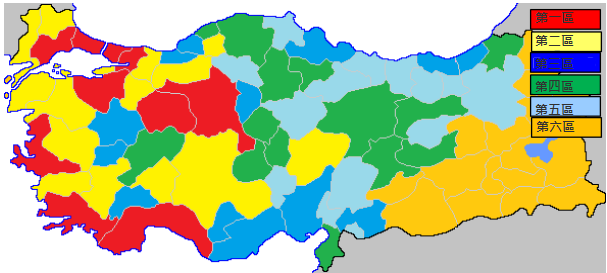 資料來源:https://jetro.gov.jp/view_interface.php?blockId=30692485五、其他投資相關法令（一）投資限制１、依「成立廣播及電視事業法（第6112號法）」規定，經營電視及廣播電台之外資不得超過總資產之50%。２、依「民航法（第2920號法）」規定，經營航空公司之外資不得超過總資產之49%；而且經營管理權應為擁有土國國籍者所掌握，董事會過半數之投票權也應由擁有土國國籍者所掌握。３、依「海商法（第815號法）」、「民營化法（第4046號法）」和「商法（第6762號法）」之規定，內海航線應由國輪行駛，碼頭之經營管理也應由土國公司為之。經營國輪公司或經營碼頭管理的公司，其外資不得超過總資產之49%；而且經營管理權應為擁有土國國籍者所掌握，董事會過半數之投票權也應由擁有土國國籍者所掌握。４、依「漁產品交易法（第6710號法）」和「商法（第6762號法）」之規定，漁產品加工廠和土籍漁船之外資不得超過總資產之49%。其中土籍漁船之經營管理權應為擁有土國國籍者所掌握，董事會過半數之投票權也應由擁有土國國籍者所掌握。５、依「電信民營化法（第4000號法）」之規定，外資得從事大哥大、BB Call、有線電視、投幣式電話機之製造、衛星通訊等行業，但外資不得超過該等公司總資產之49%。６、依「銀行法（第3182號法）」、「資本市場法（第2499和3794號法）」、「保險法（第7397號法）」、「原油法（第6326號法）」及「礦業法（第3213號法）」等規定，銀行業、外國銀行在土國設立分行、證券業、保險業、原油之探勘、提煉、和管路運輸等業以及採礦等業都屬應經內閣會議通過之特許行業，外資進入此等行業並無國民待遇，而各式各樣之限制頗多。７、依「農村法（第442號法）」及「觀光事業獎勵條列（第2634號法）」及國庫署之行政命令等規定，外資不得進入零售業（大型賣場除外）；外資不得購買都市外的土地，但經內閣會議通過之大型遊樂中心，不在此限。另依「漁業法（第1380號法）」規定，漁獲權專屬土國國民所有，外資也不得進入。（二）外人投資法修訂：在IMF所支持之經改計畫下，土耳其國會已於2003年6月完成外人投資法修訂，修法重點包括：１、除非受國內法律與國際協訂所限制，否則外人在土耳其境內可自由進行直接投資，不必經過特許。２、外人投資與本國人享受同等待遇，因此外人投資之最低資本額限制未來也會取消。３、准許外人購買土耳其之房地產。４、除非妨礙公共利益，否則不得徵收外人在土耳其境內之投資。５、外人在土耳其投資之利潤、股利與其他收入可自由匯出。６、外人在土耳其投資所衍生之爭端可尋求國內或國際仲裁，亦可訴諸法律。７、外人投資可以現金、證券、機械設備或智慧財產權為之。８、允許外人從事土耳其自然資源之開發。９、非現金投資之估價依土國商事法處理。10、以國外證券投資，其估價依該國或國際機構規定處理。11、不從事商業活動之公司聯絡代表處，其設立可逕由國庫署核准。12、現有外人投資日後將受新的外人投資法規範，但現有外資在修法前所取得之權益不受影響。外人投資法修訂後，土耳其之投資限制將大為放寬，應有助引進外人投資，加速經濟成長與創造就業。（三）房地產投資規定：土耳其政府規定外國投資人（foreign investors）在土耳其購置不動產（real estates），2年內須提交開發計畫（development projects）予土國環境暨都市發展部（Environment and Urbanization Ministry）。 土耳其國會2017年2月23日通過法案，外國人在土購置房地產將可免除繳納第一筆交易之營業稅（value-added tax；VAT），購置房地產的金額必須以外幣支付，且購置後一年內不可再轉售，方可享有該優惠。此措施並包含在國外停留超過6個月以上的土國人士，可望有效刺激國內房地產交易。此外，為鼓勵外人在土投資置產及投資，2020年新投資方案為：１、在土國購置房地產金額超過25萬美元且3年內未轉售他人之外籍人士，可申請土國國籍（citizenship）。２、在土國銀行有存款50萬美元，可申請土國國籍（citizenship）。３、在土國從事資本投資達50萬美元，可申請土國國籍（citizenship）。為加強吸引外資，土國於2013年開放外國自然人（natural entities）在土置產，但因政治立場，明文規定臺灣（自然）人不在此列（按我國法律本互惠原則亦明文規定，未許土人在臺置產）。倘在土投資成立企業，或投資入股土國企業，可以法人身分（legal entities）購置房地產。在土營運已久之臺商指出，臺籍人士若欲藉在土置產或投資房地產，應注意土國稅務機關採取下列控管措施，即加強稽查：１、外人投資企業之營業額及盈利情形：２、員工人數及流動情況；３、投資資本及營運資金來源；及４、購置之不動產數目多寡等。（四）資料管理人註冊（VERBIS）：土耳其個資保護委員會規定員工數達50人以上或年營業額達2,500萬里拉之公司法人或自然人資料管理人，或位於土耳其境外之公司法人或自然人資料管理人需進行註冊，並於2020年6月23日發布第2020/482決定延長註冊至9月30日。另員工數低於50人或年營業額低於2,500萬里拉之公司，或屬於政府機構組織之法人或自然人資料管理人則延長註冊期限至2021年3月31日。第伍章　租稅及金融制度一、租稅對外國投資人而言，土國最重要的賦稅包括公司稅、所得稅、加值稅、銀行及保險交易稅與印花稅等。（一）公司稅（Corporate Income Tax）公司稅是以營利法人之年度利潤（annual fiscal profits）為課稅基礎，原現行稅率為20%，經執政的正義與發展黨國會議員團體於2021年4月2日向國會提案當年土耳其公司稅自現行20%提高至25%， 2022年則降至23%，並於當年4月22日公告實施。基本上，企業總部在土國的營利法人是以其全球利潤為課稅基礎，而企業總部不在土國的公司，則僅就其在土國境內之營利單位所產生之利潤為課稅基礎。公司稅於每年四月起申報，而匯出國外之利潤，另應就源扣繳10%之扣繳稅款（withholding tax）；當地之分紅則適用土國居民之所得稅法。假設某一企業之利潤為100萬元，下表為該企業本身之稅負：（二）個人所得稅（Individual Income Tax）個人所得稅在次年度之三月份申報，2023年個人薪資所得稅率如下（金額單位為土幣里拉）：2023年個人薪資以外所得稅率如下（金額單位為土幣里拉）：（三）其他重要稅賦１、加值營業稅（VAT）土耳其於1985年推出加值營業稅，所有在土國境內發生之商品與勞務交易皆須課徵加值營業稅。現行稅率如下：另我與土耳其雙邊國際運輸業務，自2016年12月起，本於互惠原則已互免營業稅，我海空運等國際運輸業者在土耳其可免交營業稅。２、特別消費稅（Special Consumption Tax）特別消費稅自2002年8月起實施，用來取代與消費稅有關之16種不同名目的稅捐與規費，以簡化稅制，符合歐盟規範。特別消費稅於第一次購入（first acquisition）、製造完成或進口時一次性徵收。應徵收特別消費稅之貨品可分四類：第一類包括燃料、天然瓦斯、礦物油與非工業用溶劑；第二類包括汽車、機車、飛機、直昇機與遊艇；第三類包括香菸、菸草、酒、含氣飲料；第四類為奢侈品。特別消費稅取代目前對第一類貨品所徵收之燃料稅與價格穩定基金；目前對機動車輛所徵收之各種稅捐，今後將依汽缸容量大小徵收不同之特別消費稅；第三類貨品依酒精含量多寡徵收不同之特別消費稅。包含於第四類貨品之家電用品與電子產品雖歸屬於奢侈品，但授權內閣可於必要時調降稅率。對各種車輛徵收之購買稅、登記費與交易稅於實施特別消費稅後，均廢除。2020年3月25日土耳其政府頒布2301號總統令將雪茄特別消費稅率從40%調高80%，將可樂特別消費稅率從25%調高至35%；8月29日土耳其政府頒布2912號總統令，將涵蓋大部分汽車市場較低的特別消費稅級距（1,600c.c.以下）提高1.5萬里拉（從7萬里拉調高為8.5萬里拉）及1萬里拉（從12萬里拉調高為13萬里拉），稅率不變，而原1,600c.c.-2,000c.c.之汽車級距低於17萬里拉者稅率自100%調高為130%，級距高於17萬里拉者稅率自110%調高為150%，2,000c.c.以上汽車，稅率最高者自160%調高為220%。另2022年土耳其政府兩度修正汽車加值營業稅及特別消費稅稅額並於2023年再次調整更新如下表：３、銀行及保險交易稅（Banking and Insurance Transaction Tax，）銀行和保險公司的交易免徵VAT，但須繳納銀行和保險交易稅。這項稅收適用於銀行賺取的收入，例如貸款利息。一般利率為5%，但部分交易（如銀行間存款交易利息）的稅率為1%。另土耳其政府於2019年5月15日公告對外匯交易開始課徵0.1%銀行及保險交易稅，以支撐貶值的里拉，於2020年5月24日發布31136號公報再提高交易稅率至1%；惟針對銀行間交易、對土耳其財政部的交易、支付銀行的外幣貸款、對具產業登記證之企業及出口業者協會會員之公司的外幣交易，仍維持0%。４、印花稅（Stamp Duty）法律文件如契約、合同、保証書、財務報表與應付票據等皆須課印花稅，稅額視文件性質各異，稅率介於0.189%至0.948%之間。根據2022年12月30日第32059號公報，印花稅額上限提高至1,073萬2,371里拉並於2023年1月1日起實施。５、數位服務稅（Digital Service Tax）土耳其國會於2019年12月5日通過有關數位服務稅及修改若干法律與第375號法律相關法令之法案，對數位服務稅等數種稅目進行規範，並於2020年3月1日生效。土耳其數位服務稅規範重點如下：（1）課稅標的：1）在土耳其境內提供以下服務所獲得之收入（revenue），應課徵數位服務稅：（A）所有透過數位環境提供之廣告服務（包括廣告控制及表現測量服務、有關用戶之數據傳輸及管理等服務，及提供廣告之相關技術服務）；（B）在數位環境中銷售聲音、影像或數位內容（包括電腦程式、應用程式、音樂、影片、遊戲、遊戲內應用程式等），及在數位環境中提供收聽、觀看、播放或以電子設備錄製內容，或以設備使用該等數位內容之服務；（C）提供及運作用戶可互動之數位環境的服務（包括在用戶間銷售或促進銷售商品或服務）。2）數位服務供應商在數位環境中對上揭服務提供之中介服務（intermediary services），其收入亦須課徵數位服務稅。（2）稅基及稅率：在相關課稅期間（taxation period），自應課稅服務所產生的收入（revenue）為稅基；倘收入以外幣計價，則以獲得收入當日之土耳其央行買入匯率兌換為里拉。數位服務稅稅率為7.5%。（3）納稅義務人：數位服務供應商應繳納數位服務稅；不論其是否為完全納稅義務人，或透過土耳其境內工作場所或常設代表從事活動之有限納稅義務人，均不影響其繳納數位服務稅之義務。二、金融（一）	國際收支情形：2022年土耳其出口2,541億9,738萬美元（12.9%），進口3,637億1,095萬美元（34%），貿易逆差1,090億美元，上升137%。（二）	對外債務方面：根據土耳其央行資料，根據土耳其央行資料，2022年底土耳其外債為4,590.3億美元。（三）	利率水準及匯率：自2019年12月21日，央行重貼現率（Rediscount Rate）調整為12.75%，另自2023年02月24日，央行一週附買回利率（one week repo rate）調至8.5%；2022年12月30日美元兌土幣里拉匯率為US$1=18.69TL。第陸章　基礎建設及成本一、土地（一）在土購地之情況：１、自然人因土耳其政府未承認臺灣，我自然人在土不得購買房地產。但擁有雙重國籍之臺灣人民可以另一國護照辦理房地產之購買申請。２、公司法人（在土耳其之臺灣分公司；根據臺灣法律設立）根據臺灣相關法令設立的臺灣公司，倘於土耳其另設分公司，可以投資者身分於土國購買房地產。（法源：石油法No.6491；鼓勵觀光法No.2634；工業區法No.4737）３、公司法人（根據土國法律設立之公司）臺商可以獨資／合資或入股土耳其公司等方式，以投資人身分在土國進行房地產之購買。（第2644號土地法第35條）（二）法源：根據土國2012年5月18日施行之土地註冊法（Land Registratry Law； No.6302），修改原法律（No.2644）有關外國人在土購置房地產需有兩國雙邊互惠之規定，放寬外人購買土地之限制。（三）主管機關：土國房地產交易買賣之主管機關為土地註冊及地籍總局（General Directorate of Land Registry and Cadastre；Tapu Kadastro），在符合法規的情況下，外國人可於土國購買包含房屋、辦公室、廠房、土地等形式的房地產。購置土地而未興建房舍之外國人，必須於購買土地之兩年內，向土國相關主管機構提出興建申請，於獲得許可後方可興建。（四）契約形式根據土國現行法律，房地產買賣契約條文必須符合官方規定形式，並由買賣雙方於各地方之土地註冊局簽署。（五）其他限制１、房地產大小：外國人在土至多可購買之土地大小限制為30公頃。２、地點：外國人不得於軍方營地及國防相關設施區域購置或租賃房地產。３、物權（Rem Right）：外國人於土國購置房地產後，可獲得該房地產之所有權，惟有關該房產所在區域之物權至多可達該區域土地之10%。４、買賣契約不具效力的情況：（1）觸犯土國法律（2）經主管機關認定該筆房地產之使用與當初購買之目的牴觸（in violation of purpose of purchase）（3）外國人未於期限內向主管單位申請買賣許可（4）該建案未於期限內建設完畢（如預售屋）（六）買賣申請與程序１、賣方或其法定代理人必須事前向土地註冊局申請許可。２、所需文件：（1）該筆房地產之地/房契（2）身分證明（3）地方市府核發之「財產價值聲明書」（property value statement document）（4）強制性地震險（房舍用）（5）賣方1張照片；買方2張照片（近6個月拍攝；6X4尺寸）（6）2位見證人及1位翻譯人員（翻譯人員可視買家需求）（7）買方之授權書（power of attorney）正本及翻譯（須經由海外之土耳其大使館/代表處公證）（七）相關規費１、契約費（title deed fee）：買賣雙方必須依照地方市府核發之「財產價值聲明書」所列舉之該房地產價值，根據比例繳付契約費，2018年5月5日政府公告（No. 30412）下調該比例為買賣雙方皆付1.5%。２、交易稅費（ciraulating capital fee）：依據各省土地註冊及地籍總局規定。（八）其他注意事項 １、	為創造外資安全的投資環境以對抗國內稅務詐欺，土耳其規定自2019年3月4日起所有外國資產買賣方須於買賣前提供資產評價報告敘明房地產價值以防止溢價及謊價財產交易，土地註冊及地籍總局並於2019年1月成立新的地產評價部門管理相關事宜。２、	外國人於土國購置房地產時，須向土地註冊局詢問該筆房地產是否有如抵押、充公或其他特殊限制。３、	在土國擁有合法居住許可並非可購買房地產之條件４、	買賣雙方如對買賣契約有爭議或於買賣過程發生糾紛，將透過土耳其法院進行司法訴訟後定奪。５、	外國企業於土國購置房地產後，並無抵押權方面之特殊限制６、	外國公協會（foundation/association）不得購買房地產。根據土國第2644號土地法第36條規定，無土國公司任何股份但擁有人事決定權（如可指定或解僱公司經理）之外國投資人，得以投資人身分購置土國房地產；外國投資人倘於土國公司擁有50%以上之股份，亦可購買土國房地產。（九）土耳其購地及租賃價格土耳其購地及租賃價格依區域而有不同價位，第一商業大城伊斯坦堡因其地段精華及商業活動蓬勃，擁有全國最高之地價，據土耳其媒體報導，2018年伊斯坦堡房價較2017年上漲約5.8%。外商倘從事組裝製造，為節省成本多於工業區（Organized Industrial Zones）或自由貿易區（free trade zones）設立工廠，相關費用舉例如次。Istanbul Thrace Free Zone：申請費用為一次性，共5,000美元，倘申請被政府駁回，可退回該申請費。另位於伊斯坦堡的工業區：二、公共資源有關電價方面，土耳其電價收費依工業、商業、一般用戶、農業灌溉等，分別依不同時段、用電量等，以不同費率收取，並每季調整。土國政府表示因能源成本上升，自2022年9月1日起全面調漲天然氣及電力價格。電費部分，家用調漲20%，工業50%，商用及公部門30%；天然氣部分，家用調漲20.4%，工業50.8%，中小企業47.6%，用於燃氣發電之天然氣價格亦調漲49.5%。根據新費率家庭用電每100千瓦時電費為173.5里拉。另艾爾多安總統於2023年選前3月29日釋出利多表示將削減電力及天然氣價格，4月份電價將降低15%，工業用戶天然氣價格將降低20%。2023年5月最新電價如下：（一）一般住宅用電（含稅）：1.4744TL/KWh（二）商業用電（含稅）：3.7839TL/KWh在天然氣價格方面，土耳其國營石油管線集團（BOTAS）2023年5月宣布以2022年10月為基準，2023年5月1日，工業用天然氣批發價格下調幅度介於52.43%和63.63%，發電用天然氣批發價格下調51.52%。一般住宅消費者費率為4.080634 TL/Sm3；發電用天然氣價格為10 TL/Sm3；工業區用電價格範圍自7.124995TL/Sm3至9.478424TL/Sm3。水費價格方面，係由土耳其各地市政府水與汙水管理局所制訂，根據土耳其各城市情況價格有所不同，以安卡拉市為例，2023年5月22日新價格如下，該價格需再加上加值稅：安卡拉市自來水價格時間：2023年5月22日三、通訊國有事業民營化為土耳其接受IMF鉅額貸款所作重要承諾。2005年土耳其國營電信公司（Turk Telekom）55%股權賣給國際財團Oger Telecom公司（主要資金來源為沙烏地阿拉伯及黎巴嫩），該公司民營化為土耳其開放電信市場競爭的重要一步；2018年Turk Telekom公司55%股份移轉給Akbank、Garanti Bank、Isbank等土耳其銀行主導之貸款銀行團。近年來在Turk Telekom積極投資擴建下，線路不足、通訊品質不佳的問題已獲相當改善。此外，為加入歐盟體系，發展成為現代化國家，通訊建設格外重要，經過十多年的努力，目前土耳其算是具有相當不錯的通訊基礎建設。2015年8月，土耳其4.5G決標，金額達33.5億歐元（加上增值稅，政府可獲得39.6億歐元），三大行動通訊商Turkcell、Vodafone及Avea開始廣泛進行基礎建設，2016年4月1日服務正式上線，首日用戶達450萬名。國際數據資訊公司（International Data Corporation）於2019年2月發布2019年市場預測報告，除了電信服務之外，土耳其其餘IT市場可望達83億美元，機構對於ICT的支出預計達170億美元。另依據土耳其統計局資料，2021年土耳其個人互聯網使用率為82.6%，而家庭上網率達到92%，較2020年之90.7%提升了1.3%。擁有寬頻互聯網的家庭占了92%，其中61.9%的家庭使用固定寬頻連接（ADSL、電纜、光纖等），88.5%的家庭使用行動寬頻連接互聯網。目前土耳其三大電信業者之行動市占率分別為：Turkcell占43.7%（用戶數）／40.5%（營收）；Vodafone占31.1%（用戶數）／37.9%（營收）；Avea占25.2%（用戶數）／21.6%（營收）。土耳其的郵局始於1840年，郵票的使用則始於1863年，電話線的使用始於1909年，自動電話交換機的使用始於1926年，雖然土耳其引用現代電訊系統很早，卻剛好碰到鄂圖曼帝國勢微，無力發展，共和國成立後（1923年），又幾乎每10年一次政變，政府無暇做國家建設，電訊系統緩慢發展，直到1980年代才開始加速發展的速度。（一）土耳其電話收費標準 市內電話每分鐘0.1TL，長途電話每分鐘0.17TL，手機每分鐘0.56TL。另土耳其目前為4.5G網速，民眾持有智慧型手機普及及且網路穩定。與土國經商往來，通訊軟體如Skype、Line及What’s app等均相當便利。（二）郵政：１、一般情形土國各地郵筒極少，即便有之亦不可靠，故不論寄何種信件或包裹均須至郵局（PTT）辦理。土國各大城有國際快遞公司如DHL、UPS、ARAS及YURTICI KARGO等服務尚佳，郵局亦有辦理國內外快捷郵件（EMS）。２、郵資（國內、國際、快遞，以ptt為例）國內：依重量計價，20g信件約合2里拉。國際：普通航空信件寄臺灣，以20g為例約合4.7里拉；普通航空郵包寄臺灣1公斤約81.5里拉，2公斤139.5里拉，並可於網路追蹤寄送進度。快遞：未逾500g者寄臺灣約155里拉。（三）網路：土耳其目前均無限制上網流量。一般而言，不收取裝機費用。以2023年5月土國網路業者Turk Telekom為例相關詳情請參閱網站：https://bireysel.turktelekom.com.tr（Evde Internet - Kampanyalar）四、運輸土耳其位於小亞細亞之西南部，三面臨海，地跨歐亞兩洲，故有東西橋樑之稱。其東與伊朗和中亞各獨立國協接壤，東南和伊拉克與敘利亞交界，西臨愛琴海，南濱地中海，北為黑海。西北端之領土包括馬爾馬拉海而分成亞洲與歐洲兩部分，歐洲部分毗鄰希臘與保加利亞。馬爾馬拉海為亞洲與歐洲之界海，其東北橫切陸塊與黑海相通處為博斯普魯斯海峽，西邊則以達達尼爾海峽與愛琴海相通。為舒緩歐亞兩地繁忙的交通，2016年8月伊斯坦堡第三座大橋Yavuz Sultan Selim開通，全長1,400公尺，費時3年多，花費30億美元，有8條車道和2條鐵道線，是世界上最大的懸索橋之一。另土耳其計劃在西部達達尼爾海峽興建全球最長的2,000公尺大橋和約100公里的高速公路，已於2017年1月由土耳其Limak、Yap Merkezi與韓國Daelim、SK合資贏得標案，預計於2022年3月竣工啟用。土耳其領土面積為779,452平方公里，為臺灣本島的21.7倍，約為德國或英國的3倍。其中755,688平方公里（97%）之土地在亞洲，餘23,764平方公里（3%）的土地在歐洲。陸運方面，土耳其因三面環海，故海岸線長達8,333公里，陸界為2,753公里。截至2018年12月31日，土耳其公路總局管理之道路網包括2,842公里高速高路（比重4.2%）、31,021公里國道（比重45.6%）、34,171公里省道（比重50.2%），總計68,034公里。海運方面，土耳其擁有21個國營港口及23個市府經營之港埠，主要港口為：伊斯坦堡、伊茲米爾、Samsum、Trabzon、Mersin、Iskerderun均擁有現代化基本建設及設備。鐵路方面，土耳其鐵路局（Turkish State Railways；TCDD）屬國營，擁有12,608公里鐵路線，其中4,660公里屬已電氣化鐵路。近年來大舉擴建高鐵網路，2011年至2017年間高鐵長度自888公里增加至1,213公里，成長幅度達36%，其中安卡拉至ESKISEHIR段已於2009年通車、安卡拉（Polatlı市）至Konya段於2011年通車、伊斯坦堡Pendik至安卡拉段於2014年通車等，並持續擴建各大城間之高鐵網路。空運方面，土耳其擁有各式大小國際及國內機場56處，土耳其航空為其最大航空航空，連結世界各地區，亦為飛航維修服務重要基地。2015年3月土耳其航空開航臺北-伊斯坦堡航線，利用歐洲有100多個航點優勢，成功拓展市場，目前夏季每日皆有班機，冬季縮減為每周4班。第柒章　勞工一、勞工素質及結構（一）勞工供應及品質土國勞工供應充沛，素質尚可，2022年失業率達10.2%，就業人口約3,075.2萬人，占15歲以上人口之47.5%，較2021年增加2.3%；男性就業為65%，女性為30.4%。以部門別來看，服務業僱用最多人力，占比56.5%，其次為工業（21.7%）、農業（15.8%）及建築業（6%）；另勞動力較2021年增加161.8萬人，總計3,433.4萬人，勞動參與率提高1.7個百分點至53.1%，其中男性為71.4%，女性為25.2%。二、勞工法令（一）勞工法規主要法規包括the Labor Act, the Maritime Labour Act, the Act Concerning Labour/Management Relations in the Press, the Trade Unions Act, the Collective Agreements, Strikes and Lock-Outs Act, the Social Insurance Act, the Labour Courts Act, the National Holiday and General Vacations Act, the Weekend Holiday Act, the Employment Services Act, the Apprentice, Artisan and Master Workmen Act等。（二）工資、工時法定一週最多工時為45小時，加上加班一天不得工作超過11小時，加班一年不得超過270小時。倘工作契約訂定每週工時低於45小時，假設為40小時，則超過40小時、未滿45小時的加班，須加付25%工資；超過45小時者須加付50%工資，週末假日及國定假日則須多付100%；但契約明訂週六與週日為工作日者不在此限。一般企業每天工作8小時，基本工資由政府訂定，通常每年檢討，依通貨膨脹情況調薪一次，視行業與地區別不同而異。另，於1999年9月9日至2008年4月30日之間進入社會保險系統（Social Security Institution）者，退休年紀約為男性60歲及女性58歲；2008年5月1日後進入社保系統者，男性退休年齡約為60-65歲、女性58-65歲，整體而言，退休年齡將逐漸提高。2010-2022年土耳其法定最低工資（Minimum Wages）一覽表資料來源：土耳其統計局土耳其自2022年1月1日起調升法定基本工資（net minimum wage），由2,826土幣（TL）增為4,250TL。土耳其總統艾爾多安於2022年7月1日宣布土耳其最低工資於年中調整時增加30%達淨額5,500里拉（約300美元）。此係2022年1月調漲最低工資至4,250里拉以來第2次調增。總統艾爾多安另於12月22日宣布，土耳其每月淨最低工資從2023年1月起為8,500土耳其里拉（455美元），漲幅為54.66%。在新工資規定下，企業主實際支出（the actual costs to employers）自7,603.43提高為10,008TL（按土耳其雇員／雇工薪資乃實領，薪資所得稅income tax、醫療保險（medicare）及社安提撥（social security/ benefits）概由雇主負擔）。（三）其他１、工作合約及保障每位雇主在正式僱用時應發給受僱人一份有關工作條件的合約，合約內容應說明工作名稱、職位、薪水、年假、病假、離職通知期限等事項。一般而言員工在工作6個月內，雇主若擬解僱，須在2週前先予通知，工作6個月以上18個月以下，須在4週前通知，工作18個月以上3年以下，須在6週前通知，工作滿3年以上，則須在8週前通知。２、資遣費如果員工被裁員，應發資遣費，計算方式為每服務滿1年發給30天全薪，並以員工離職時的薪水標準計算。資遣費最高數額則每年由家庭、勞工及社會服務部進行調整，2023上半年資遣費最高數額為19,982.83里拉。３、社會保險每位受僱人都須繳納個人的社會保險金，雇主也須另外加付相對之社會保險金，社會保險金繳納額由土國社會褔利機構訂定，依薪資比例繳納，其中雇主負擔22.5%，員工負擔15%。４、年假員工工作1-5年（含）可享14天休假，5-15年者可享20天休假，15年以上者可享26天休假。在這些休假天數內，雇主仍須發給員工薪水。５、婦女生產假女性員工生產前後8週可請產假，若有需要在獲醫生開具證明後，此16週之假期還可延長。若女性員工希望在16週之產假結束後再請假，最長可請6個月，雇主亦得同意，唯此一期間不付薪水。第捌章　簽證、居留及移民一、簽證、居留及移民規定（一）居留證（Residence Permits）之取得居留證必須於抵達土國30天內向居留當地警察局（Emniyet Mudurlugu Yabancilar Subesi）辦理登記，必須備妥工作證（work permit）、護照含工作簽證及說明信函（例如：受僱、結婚、投資），向土國內政部申請居留證。凡是取得居留證後，在居留證有效期間內可不需再申辦入境簽證，可自由多次出入土國，此外居留證必須到期前辦理展延。通常第一次給予一年期居留證，視工作需要展延後可能給2至3年，最多給予1次5年期限。（二）移民相關規定土耳其移民及外籍勞工相關規定主要包括：公民法（TURKISH CITIZENSHIP LAW）第5901號及其修正法（為鼓勵外人投資，2018年第106號總統命令放寬外人取得國籍限制），及2016年8月發布之國際勞動法（INTERNATIONAL WORKFORCE LAW）相關條文請參閱：https://turkishlaborlaw.com/images/INTERNATIONAL_WORKFORCE_LAW-6735__.pdf http://eudo-citizenship.eu/NationalDB/docs/TUR%20Turkish%20citizenship%20law%202009%20（English）.pdf http://www.legislationline.org/legislation.php?tid=11&lid=3754&less=falsehttp://www.e-konsolosluk.net/InfoNotes/IN_Item.aspx?ID=300二、聘用外籍員工（一）工作證（work permit）：首先申請人必須洽外籍員工最近土耳其使領館遞交申請工作簽證及工作證，必須具備要件如下：１、護照（護照效期必須超過3個月）。２、工作證申請書。３、申請人護照規格照片1張。４、工作合約影本1份。在土外資企業及外籍人士對工作證之取得困難，包括1張外籍員工工作簽證之取得須聘僱5名土籍員工之規定（外籍航空公司、教育機構和家管工作housekeeping posts不在此限）迭有抱怨，爰主管外人投資政策及獎勵措施之經濟部已啟動修法作業，放寬並簡易化（easier）申請工作簽證（work visa）及工作證（work permit）資格和作業程序等。根據2014年土耳其勞工暨社會安全部「外人工作證施行細則」，倘外人工作證之申請人為該公司合夥人（co-partner of the company），一年期工作簽證之前6個月不受僱用5名土籍員工之限制。目前在土耳其設立辦事處或分公司之第一位臺籍經理，不受需僱用5名當地勞工之限制，第二位臺籍經理起，取得工作證則需要僱用5位當地勞工。工作簽證係由土國勞動、社會服務及家庭部（Ministry of Labour, Social Services and Family）核發，一般程序約時6-8週，工作簽證及工作證居留證持有者必須於抵達土國30天內向居留當地警察局（Emniyet Mudurlugu Yabancilar Subesi）辦理登記，必須備妥工作證（work permit）、護照含工作簽證及說明信函（例如：受僱、結婚、投資），向土國內政部申請居留證。凡是取得居留證後，在居留證有效期間內可不需再申辦入境簽證，可自由多次出入土國，此外居留證必須到期前辦理展延。通常第1次給予1年期居留證，視工作需要展延後可能給2至3年，最多給予1次5年期限。相關詳情請參閱網站：https://turkishlaborlaw.com/images/INTERNATIONAL_WORKFORCE_LAW-6735__.pdf 三、子女教育有關外商子女可就讀之教育機構、經營情形、地址、校園概況、校長及師資、基本資料、學生人數、授課內容等依照土耳其各地區說明如下：（一）伊斯坦堡地區１、Amerikan Robert Lisesi - Robert CollegeRobert College，位於Arnavutköy區，除土耳其文學及社會研究外一律以英文教學。２、The British International School Istanbul為私立學校，學校提供英國教學IGCSE及I.B.課程，BISI接受2至19歲學生，40多國學生，擁有Alkent, Levent校區（primary and pre-primary）, Etiler and Zekeriyaköy校區（pre-primary to secondary）.３、Bosphorus International Schools包含幼稚園（2-5歲）及小學（5-11歲），使用英文教學，教師教導法文及英文。幼稚園位於Emirgan區，小學部位於Bahçeköy, Sariyer.４、Eyüboglu Egitim Kurumlari - Eyüpoglu Educational InstitutionsDr. Rüstem Eyüboglu創校於1985，除土耳其文學及社會研究外一律以英文教學。小學部位於Kadiköy and Çamlica，初高中部位於Ümraniye.自六年級起可選修法文及德文。自九年級起可選修IB（International Baccalaureate）證書課程。５、Istanbul International Community School〔IICS〕自1911年創校，原為Robert College教授子女而設立，為非營利私立國際學校。IICS為少數獲授權授與3至18歲三項International Baccalaureate（IB）課程學校，學生來自40多國超過四多人，要求具有外國護照。６、Koç Özel Ilkögretim Okulu ve Lisesi- The Koç School為私立小學至高中學校位於Tuzla區，為商業界名人Vehbi Koç創立。除土耳其文學及社會研究外一律以英文教學，自六年級起可選修法文及德文。自九年級起可選修IB（International Baccalaureate）證書課程。７、MEF Okullari - MEF Schools, MEF International School提供Istanbul地區國際學校教育，擁有自有40英畝Ortaköy校區。８、Pierre Loti School自小學至高中均以法文教學英文為第二外國語，授與法文學位，輔導學生申請進入法國大學。９、Saint-Joseph Fransiz Lisesi - Saint-Joseph French High School為土國最老及有名法語學校以法文教學之一，英文為第二外國語，授與法文學位，輔導學生申請進入法國大學。位於Kadiköy區。10、Üsküdar Amerikan Lisesi - Üsküdar American High School於1876年創校於Baglarbasi區。為土國最老及有名英語學校之一，除土耳其文學及社會研究外一律以英文教學。〔詳細聯絡名址請參閱土耳其駐美國大使館網站Http://www. turkishembassy.org/index〕（二）安卡拉地區１、幼稚園（1）Ankara English Preschool: Nenehatun Caddesi, 62, G.O.P.接受2至5歲幼兒入學，上課時間：上午8點半至中午12點或1點，教師多為說英語之外籍人士，有暑假班，提供午餐及校車接送。（2）University Preschool Unit: Campus, Bilkent University接受4至6歲之幼兒入學。２、小學（1）British Embassy Study Group:Sehit Ersan Caddesi, Cankaya接受6歲半至11歲之兒童入學，上課時間：上午8點40分至下午3點，須著校服，有校車（須另付費），多為美籍老師。（2）Bilkent University Middle and High School:East Campus, Bilkent University 2664961接受6至18歲者入學，入學者須參加英文，數學及智力測驗，採小班教學20人一班，以英語教學，上課時間：上午8點20分至下午3點，提供校車接送及午餐。３、中學（1）Bilkent University Middle and High School:East Campus, Bilkent University接受6至18歲者入學，入學者須參加英文、數學及智力測驗，其餘與該校小學部相同。４、大學（1）Bilkent University：Bilkent，為私立，以英語教學，多為外籍教師，但設備及師資均屬一流，外國學生一年學費約美金14,468元。（2）Middle East Technical University：為公立，以英語教學，多為外籍教師，但設備及師資均屬一流。第玖章　結論2002年土耳其人均所得3,529美元，其後5年間平均每年成長19.6%，2002年至2008年間增幅達3倍，2008年首度突破10,000美元達10,931美元，成為全球矚目的新興市場之一，並以其地處歐亞交界之特殊地理位置，為外人投資布局之重要市場。2018年受里拉對美元大幅下跌的影響，人均GDP跌破1萬美元為9,632美元；因經濟情勢動盪，2018年經濟成長率自2017年之7.4%放緩至2.6%，經濟規模名列全球第18。土國近年積極推動基礎建設，如2013年10月啟用跨博斯普魯斯海峽（Bosphorus Strait）、聯結歐亞大陸的Marmaray海底鐵路（undersea rail）；另第三座橫跨歐亞大陸的跨海大橋建案，已於2016年8月底完工，為世界第九大吊橋；另斥資100億美元之伊斯坦堡第3座國際機場，已於2019年4月啟用，每年預估可容納9,000萬名旅客。可見土耳其在2023年建國百年前積極展開各項提升經濟及產業發展之努力。2016年7月發生軍事政變後，各地亦接連數起恐怖自殺炸彈攻擊案件發生，導致外人投資及旅遊業大幅下降，為強化總統權力及中央控制，2017年4月19日全國公投已將政治體制轉向總統制，原訂於2019年11月舉辦之大選亦提前至2018年6月24日，2019年3月地方選舉，土耳其最大反對黨共和人民黨候選人伊瑪莫魯贏得伊斯坦堡市長選舉，惟就職不到一個月就被土耳其最高選舉委員會撤銷市長資格，2019年6月23日伊瑪莫魯則以明顯優勢再次贏得選舉，凸顯出執政的正義發展黨執政力量下降，可能與近年來經濟不佳以及總統艾爾多安的去凱末爾化激化世俗化民眾及有良好教育背景的人民群起反對有關。2021年初土耳其爆發名校海峽大學學生抗議總統艾爾多安指派曾參選國會議員正義發展黨員布盧（Mehih Bulu）擔任校長事件，學生們抗議總統艾爾多安干預校園自治與學術自由以及指控布盧論文抄襲，政府則將學生們視為恐怖分子進行鎮壓，最大反對黨共和人民黨（CHP）議會黨團副主席則批評艾爾多安並支持示威學生，抗議活動外溢至安卡拉及伊茲米爾等地，為土耳其繼2013年民眾抗議政府改建格茲公園以來最大官民衝突。上述地方選舉失利以及爆發官民衝突等事件顯示執政的正義發展黨執政力量及人民支持度下降，後續政局是否能穩定仍待觀察。2021年通膨飆漲，艾爾多安總統篤信低利率能夠對抗通膨，刺激經濟成長推升出口並創造就業，同時也強調伊斯蘭教對高利貸禁令。艾爾多安總統於3月時開除進行升息的央行總裁阿格巴爾（Naci Agbal），渠為兩年內第3位被開除的央行總裁，當渠被撤換時市場及擔憂央行失去獨立性以及公信力，換上與總統理念相近的銀行系教授考哲歐魯（Sahap Kavcioglu），並自9月以來降息4次，政策利率自19%降至14%，使得原本疲弱的里拉雪上加霜，造成土耳其里拉對美元匯率較先前大幅下跌44%，一度站上1美元兌18.41元里拉的歷史性匯率，2022年1月消費者物價更高達48.69%，造成人民實質購買力大幅下滑，為生計所苦。艾爾多安總統表示土耳其正在做對的事情，土耳其已經且正在進行具政治風險但是正確計畫。艾爾多安支持基於低利率的經濟模式，並認為高借貸成本摧毀國內生產，生產成本之增加造成永久結構性通膨。渠及其他政府官員強調，雖可能會有短暫價格陣痛，然而貨幣性刺激措施應終將有助出口、信貸、就業以及經濟成長。央行總裁Sahap Kavcioglu也表示，土耳其2022年上半年將見到其目前貨幣政策累積效應，而上升的通膨將可很快放緩。K總裁向本國投資者表示，當源自供應鏈貨物價格上升及因素消失後，通膨將會下降。惟在通膨高漲之下，土耳其經濟成長率2022年仍達到10年以來最佳的11%，土耳其對外經濟關係總會（DEIK）主席Nail Olapak表示，兩位數的經濟成長為商業界帶來令人安心且愉快景象。土耳其2021年持續其多項重要科技、國防及航空計劃之科技發展，包括從本國設計汽車到新通訊衛星及尖端國防產品等，因此也獲得多項世界級科技發展重要成果，為經濟發展注入新動能。2023年2月6日凌晨4時17分在土耳其南部接壤敘利亞邊境發生規模7.8級強烈地震。地震震央位於土耳其加濟安泰普省（北緯37.174度，東經37.032度）。官員和經濟學家表示，土耳其發生的大地震將使土國財政負荷增加數十億美元，並使2023年經濟增長減少2個百分點。此次地震包括土耳其和敘利亞在內共造成59,259人死亡、297人失蹤、121,704人受傷，在整個地區留下了毀滅性的痕跡，包括住宅、醫院、道路、管線和其他基礎設施等數千座建築物遭到嚴重破壞，受影響地區曾經居住著約1,340萬人口。本次地震可能造成土耳其和敘利亞超過40億美元經濟損失，另由於該地區保險覆蓋率較低，保險損失將低得多，可能約為10億美元。根據地震影響省份工業設施的損壞報告，該地區 3.3萬家工廠已經開始生產，基礎設施、建築損壞、機械損壞和庫存損壞的總成本約為1,700億土耳其里拉（90億美元）。5月14日土耳其舉行總統暨國會大選，議會選舉非官方結果顯示，由艾爾多安總統執政的正義與發展黨（AK Party）主導之人民聯盟（People's Alliance）共獲得322個席次（49.49%），為本次選舉3個聯盟中獲最多席次者。另由主要反對黨共和人民黨（CHP）、好黨（Iyi Party）、幸福黨（Felicity Party）、民主黨（DP）、民主躍進黨（DEVA）、未來黨（Future Party）組成之民族聯盟（Nation Alliance）則獲得213席次（35.04%）；其中，CHP黨獲168個席次（24.8%）、好黨獲得45席（9.9%），聯盟內之DP、DEVA等候選人則被列入CHP名單。在勞工與自由聯盟部分，綠色左翼黨（YSP）獲得60席（8.5%），土耳其工人黨（TIP）則有2席（1.2%）。主要反對陣營民族聯盟承諾將引入一個強化的議會制度並終止總統制，惟本次選舉並未獲得召開公投所需之360席門檻。另根據土國最高選舉委員會，5月14日總統選舉現任總統艾爾多安得票率為49.51%，主要反對黨CHP候選人Kemel Kılıçdaroğlu得票率為44.88%，均未過半，爰於5月28日進行第二輪選舉。5月28日舉行的第二輪總統選舉初步結果顯示，土耳其執行黨正義發展黨（AKP）現任總統艾爾多安（Recep Tayyip Erdogan）得票率為52.2%，已達過半門檻並領先反對黨共和人民黨（CHP）對手基里達歐魯（得票率47.8%），最高選舉委員會（YSK）宣布艾爾多安當選下一任總統，將繼續執政5年土耳其位居地理要衝，地跨歐亞大陸，為我商前往歐洲、北非、中東市場的橋頭堡，具有人口8,361萬人的龐大市場，加上該國厚實工業基礎、優良勞力與完善基礎設施，土耳其成為我商投資的重要地區。而根據2021年5月土耳其總統府投資辦公室編撰之土耳其與波蘭、捷克、羅馬尼亞、匈牙利及保加利亞等同儕國家投資評比分析資料，土耳其於主要商業環境、生活環境、基礎設施及可得性、勞工可得性與品質上也分別名列前茅，顯示了土耳其在投資環境上的優越性及可供我商全球布局的價值所在。根據該報告，土耳其在此6國中，在主要商業環境上，經濟成長及穩定（Economic growth and stability）方面，GDP及外債穩定（規模由小至大）分居第一名及第二名；資金信貸取得（Access to Finance）方面，土國對私人部門國內信貸（Domestic credit to private sector）及信貸資訊深度指數（Depth of credit information index）上位居第一名；法規環境方面，財產註冊天數（由短至長）為第一名，公司註冊天數（由短至長）及爭端解決的法律框架效率（Efficiency of legal framework in settling disputes）同為第二名；居住環境上，對國際職員吸引力方面，國際旅遊到訪次數（International tourism, number of arrivals）、僱用外國勞工便利度（Ease of hiring foreign labor）及提供國際文憑課程的學校數量（Number of IB world schools）分別為第一名、第三名及第一名；在基礎設施與可及性上，航空運輸服務效率（Efficiency of air transport service）、火車服務效率（Efficiency of train services）、道路基礎設施品質（Quality of road infrastructure）及主要海外市場進入（Access to major overseas markets）方面皆位居第一名；勞工可得性與品質上，尋找技術勞工便利度（Ease of finding skilled employees）方面位居第二名。附錄一　我國在當地駐外單位及臺（華）商團體◆	駐土耳其代表處經濟組住址：RESIT GALIP Cad. Rabat Sokak No. 16, G.O.P 06700, Ankara,	  Turkey電話：（90-312）446-9604電傳：（90-312）447-8465E-mail：turkey@moea.gov.tw◆	伊斯坦堡台灣貿易中心住址：Eski Buyukdere Caddesi, Meydan Sok No: 3 Veko Giz Plaza,       Kat.:13,Maslak 34396, Istanbul, Turkey電話：（90-212）2904000電傳：（90-212）2904005E-mail：istanbul@taitra.org.tw◆	中華民國台灣土耳其經貿協會住址：臺北市104松江路350號電話：（02）2581-3521電傳：（02）2542-3704E-mail：taiwanturkeyba@gmail.com附錄二　當地重要投資相關機構土耳其重要貿易投資推廣機構附錄三　當地外人投資統計表2020-2022年土耳其前10大外人投資國 單位：百萬美元資料來源：土耳其中央銀行附錄四　我國廠商對當地國投資統計年度別統計表資料來源：經濟部投資審議司年度別及產業別統計表單位：千美元資料來源：經濟部投資審議司附錄五　其他重要資料■	公民法 TURKISH CITIZENSHIP LAW	http://www.britishembassy.gov.uk/servlet/Front?pagename=OpenMarket/Xcelerate/ShowPage&c=Page&cid=1085327090609 ■	國際勞動法 INTERNATIONAL WORKFORCE LAW 	https://turkishlaborlaw.com/images/INTERNATIONAL_WORKFORCE_LAW-6735__.pdf ■	我與土耳其政府歷年簽署重要經貿投資、產業、租稅、技術合作等雙邊協議或備忘錄彙整表：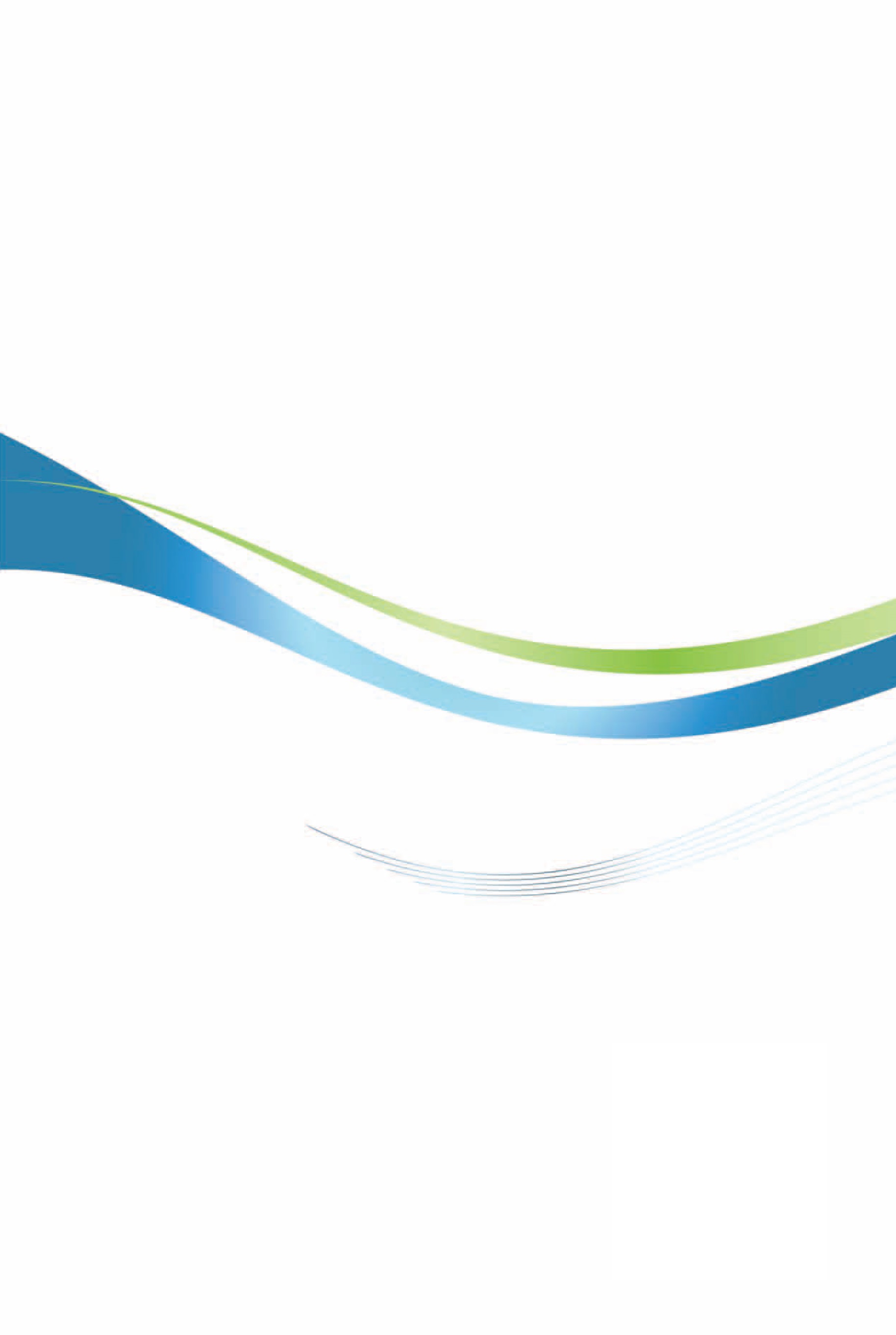 土耳其投資環境簡介Investment Guide to Turkey經濟部投資促進司  編印感謝駐土耳其代表處經濟組協助本書編撰自  然 人  文自  然 人  文地理環境東與伊朗及中亞各獨立國協接壤，東南與伊拉克和敘利亞交界，西臨愛琴海，南濱地中海，北為黑海，地跨歐亞大陸，故有東西橋樑之稱國土面積78萬43平方公里氣候土耳其西部及南部沿海地區屬於典型地中海氣候，北部沿黑海地區，終年溫和且多雨，其餘非沿海地區則為大陸型氣候。種族土耳其族，餘為庫德人、亞美尼亞人、希臘人及猶太人人口結構8,527萬9,553人（2022），75%為土耳其族，餘為庫德人、亞美尼亞人、希臘人及猶太人等教育普及程度成人識字率96.2%，基本教育率（schooling ratio for primary school）91.5%，中學教育率（schooling ratio for junior high school）89.05%語言土耳其文宗教土國人民絕大部分信仰回教（約99%），少數為基督教、天主教及猶太教等首都及重要城市安卡拉市政治體制民主共和政體投資主管機關土耳其產業科技部投資獎勵暨外人投資局（Directorate General for Investment Incentives and Foreign Investments, Ministry of Industry and Technology），為中央政府制訂外人投資政策及優惠措施的專責機構。土耳其投資辦公室（Investment Office），原總理府投資促進局（Investment Support and Promotion Agency of Turkey，ISPAT），2018年改名並直隸總統府（Presidency of the Republic of Turkey），負責對外招商引資工作。經  濟  概  況經  濟  概  況幣制里拉（簡稱TL）國內生產毛額US$9,055億 （2022）經濟成長率5.6%（2022）平均國民所得US$10,655 （2022）匯率1US$＝18.69 TL（2022.12.30）利率8.5%（24/2/2023，依據土耳其央行one week repo rate）通貨膨脹率72.31%（2022年）出口值最高前5大產業汽車、鋼鐵、紡織、農產加工、化學出口總金額US$2,541億9,738萬美元（2022） 主要出口產品汽車暨零件、機器設備、礦物燃料、鋼鐵、電子機器及設備、塑膠及其製品、紡織、鋼鐵製品、寶石及貴金屬製品、成衣主要出口國家德國、美國、英國、義大利、伊拉克、西班牙、法國、荷蘭、以色列、俄羅斯進口總金額US$3,637億1,095萬美元（2022）主要進口產品礦物燃料、機械設備、鋼鐵、寶石及貴金屬製品、電子機器及設備、塑膠及其製品、汽車暨零件、有機化學產品、鋁製品、銅製品主要進口國家俄羅斯、中國大陸、德國、美國、義大利、印度、法國、韓國、西班牙、比利時年度成長率（%）20177.420182.620190.920201.820211120225.6年 度失業率（%）201710.9201811201913.7202013.2202112202210.2年 度人均GDP（美元）201710,59720189,63220199,12720207,71520219,539202210,655年 度通膨率（%）201820.3201911.84202011.94202136.08202272.31排名國家2021產量2022產量增減比例（%）1中國大陸1032.81013.0-2.1%2印度118.1124.75.5%3日本96.389.2-7.4%4美國86.080.7-5.9%5俄羅斯76.071.5-7.2%6韓國70.665.9-6.5%7德國40.136.8-8.4%8土耳其40.435.1-12.9%9巴西36.034.0-5.8%10伊朗28.530.68.0%HS Code產品2021金額2022金額增減比例（%）72鋼鐵17,141,86127,270,90959%73鋼鐵產品8,571,5542,583,059-70%合計25,713,41529,853,96816%HS Code產品2021金額2022金額增減比例（%）72鋼鐵14,602,54627,568,15389%73鋼鐵產品10,236,6643,331,407-67%合計24,839,21030,889,55924%排名國家鋼鐵（HS Code 72）國家鋼鐵產品（Hs Code 73）1以色列1,192,119德國1,084,0522義大利908,653美國674,5463羅馬尼亞810,480英國671,2374美國673,349羅馬尼亞557,2235摩洛哥544,342伊拉克531,8476葉門540,299義大利380,3827埃及532,814以色列371,2318保加利亞487,444法國329,6039西班牙479,563埃及270,05710加拿大454,626波蘭246,003排名國家鋼鐵（HS Code 72）國家鋼鐵產品（Hs Code 73）1俄羅斯4,731,891中國大陸854,8972中國大陸3,218,663德國469,9873美國1,991,946義大利439,8684韓國1,353,704俄羅斯205,4405荷蘭1,297,737美國118,2386英國1,201,101法國113,9637德國1,043,931西班牙103,3658印度1,026,979韓國88,9949法國994,371日本81,57710比利時981,463羅馬尼亞73,098HS Code品項出口金額進口金額50絲1,67524,838,51羊毛，動物粗細毛；馬毛紗及其梭織物93,569285,20252棉花2,233,6704,72153其他植物紡織纖維；紙紗及紙紗梭織物67,380370,08954人造纖維絲1,889,3182,767,44855人造纖維棉2,011,8772,220,52756填充用材料、氈呢、不織布；特種紗；撚線、繩、索、纜及其製品1,088,146395,12257地毯及其他紡織材料覆地物2,791,20765,60958特殊梭織物；簇絨織物；花邊織物；掛毯；裝飾織物；刺繡織物448,187174,00659浸漬、塗佈、被覆或黏合之紡織物；工業用紡織物350,598496,59860針織品2,042,480489,24761針織之衣著及服飾附屬品10,735,876814,775合計23,753,98912,825,444類別類別20212022增減比例（%）產量汽車產量782,835810,8893,5%產量總產量1,276,1401,352,6486,0%進口數量（輛）汽車進口量335,896361,6557,6%進口數量（輛）總進口量425,733454,1456,6%出口數量（輛）汽車出口量565,370571,2181,0%出口數量（輛）總出口量937,015970,1243,5%出口金額（美元）汽車出口額9,272,072,9079,069,547,725-2,1%出口金額（美元）總出口額29,872,686,34331,508,369,0285,4%名次國家2022出口額1德國2,771,1012美國1,259,7663俄羅斯1,194,6804英國1,095,0335義大利983,4846法國930,2597西班牙709,1328伊拉克572,6719波蘭528,85910烏茲別克481,834108臺灣12,582-其他10,215,647總計20,755,053HS Code產品2021金額2022金額增減比例（%）8418冷藏機、冷凍機及其他冷藏或冷凍設備，使用電力或其他能源者；熱力泵，第8415節之空氣調節器除外2,425,2562,491,4803%8409專用或主要用於第8407或8408節引擎用零件1,625,2811,582,686-3%8450家庭或洗衣店之洗衣機，包括洗衣脫水兩用機1,055,513988,819-6%8422洗碗碟機；瓶及其他容器洗滌及乾燥機器；瓶、罐、箱、袋或其他容器之盛裝、封口、封緘或貼標籤機器；瓶、大口瓶、管及類似容器之封蓋機器；其他包裝或包紮機器（包括熱縮包紮機器）；飲料充氣機1,119,8961,142,7162%8451紗線、織物或紡織纖維成品之洗滌、清洗、扭絞、乾燥、熨燙、熨平（包括融熨機）、漂白、染色、修飾、整理、上膠或浸漬機器（第8450節之機器除外）；供製造覆地物，如亞麻油地毯，所用基層織物或支撐層漿料塗佈之機器；織物捲取、鬆捲、摺疊、切斷或剪邊機器777,918715,595-8%8431專用或主要用於第8425至8430節機械之零件716,244805,93413%8481管子、鍋爐外殼、槽、桶或其類似物品用栓塞、旋塞、閥及類似用具，包括減壓閥及恆溫控制閥749,256792,4546%8413液體泵，無論是否裝有計量裝置；液體昇送器1,092,2181,130,9774%8403中央暖氣鍋爐，第8402節除外109,876111,2881%8415空氣調節器，具有電動風扇及變換溫度及濕度元件，其不能單獨調節濕度者亦在內569,381622,4299%名次國家2022進口金額1中國大陸8,716,1552德國5,002,6323義大利3,039,8814英國1,709,6815美國1,642,2846日本1,339,4387波蘭1,180,5028法國1,035,4429韓國989,74410印度762,52813臺灣568,547-其他6,550,125總計32,536,965HS Code產品2021金額2022金額增減比例（%）8471自動資料處理機及其附屬單元；磁性或光學閱讀機，以符號方式將資料轉錄於資料媒體之機器及處理此類資料之未列名機器2,861,2922,943,4673%8408壓縮點火內燃活塞引擎（柴油或半柴油引擎）2,443,5462,599,1816%8421離心分離機，包括離心式脫水機；液體或氣體過濾及淨化機具1,519,5501,654,3699%8407往復式或旋轉式火花點火內燃活塞引擎1,422,0171,297,736-9%8414空氣泵或真空泵、空氣壓縮機或其他氣體壓縮機及風扇；含有風扇之通風罩或再循環罩，不論是否具有過濾器均在內1,369,9421,371,2490%8481管子、鍋爐外殼、槽、桶或其類似物品用栓塞、旋塞、閥及類似用具，包括減壓閥及恆溫控制閥1,194,7171,406,81118%8413液體泵，無論是否裝有計量裝置；液體昇送器1,092,2181,130,9774%8479本章未列名而具有特殊功能之機器及機械用具1,085,6211,417,02731%8411渦輪噴射引擎、螺旋槳推動用渦輪機及其他燃氣渦輪機864,9061,162,97134%8409專用或主要用於第8407或8408節引擎用零件812,428818,9621% 品項20212022增減比冰箱7,922,3958,283,3384,56%冷凍櫃1,756,6461,313,067-25,25%洗衣機7,667,3877,660,674-0,09%洗碗機6,867,7566,858,117-0,14%烤箱6,588,2045,912,139-10,26%烘乾機3,278,0212,820,035-13,97%總　計29,184,19934,080,40917%品項2021進口2022進口2021/2022增減比例2021出口2022出口2021/2022增減比例冰箱5,516,0796,266,51413,60%136,57225,298-81,48%冷凍櫃1,125,3231,069,462-4,96%322,57382,293-74,49%洗衣機5,616,4405,805,4313,36%100,23155,399-44,73%洗碗機5,138,9805,136,404-0,05%14,34918,65830,03%烤箱5,480,7424,858,821-11,35%10,94212,56014,79%烘乾機3,049,7782,635,988-13,57%48,35783,06971,78%總計25,927,34225,772,620-0,60%633,024277,277-56,20%產品名稱2021年出口額2022年出口額增減比2021年進口額2022年進口額增減比零組件1,819,5782,300,46426%4,328,5125,604,65429%消費性電子1,487,9051,087,795-27%1,945,5461,808,563-7%通信相關設備3,877,3884,573,99818%8,122,2207,712,580-5%其他資訊設備2,711,5203,248,11820%7,762,0118,431,1179%IT產品1,574,8481,203,904-24%4,216,5604,286,9132%總計11,471,24012,414,2818%26,374,85127,843,8296%HSCode產品2021出口額2022出口額出口增減比例%2021進口額2022進口額進口增減比例%830260金屬的自動門6,4396,6483%8,0478,2643%847190磁性或光學讀取器、以編碼形式將資料轉錄到資料媒體上的機器以及用於處理的機器7,2917,3080%33,89536,8849%851762用於接收、轉換和傳輸或再生語音、圖像或其他資料的機器,包括交換60,13296,34460%1,370,3101,410,6823%853110防盜或火災通報器和類似設備11,68613,20313%44,15653,69022%總計85,549123,50544%1,456,4101,509,5214%HS6HS 名稱排名國家進口額830260金屬的自動門1中國大陸5.216830260金屬的自動門2德國823830260金屬的自動門3新加坡740830260金屬的自動門4義大利528830260金屬的自動門5臺灣407847190磁性或光學讀取器、以編碼形式將資料轉錄到資料媒體上的機器以及用於處理的機器1中國大陸13.207847190磁性或光學讀取器、以編碼形式將資料轉錄到資料媒體上的機器以及用於處理的機器2德國3.233847190磁性或光學讀取器、以編碼形式將資料轉錄到資料媒體上的機器以及用於處理的機器3日本2.614847190磁性或光學讀取器、以編碼形式將資料轉錄到資料媒體上的機器以及用於處理的機器4以色列2.284847190磁性或光學讀取器、以編碼形式將資料轉錄到資料媒體上的機器以及用於處理的機器5瑞士2.081851762用於接收、轉換和傳輸或再生語音、圖像或其他資料的機器,包括交換1中國大陸921.382851762用於接收、轉換和傳輸或再生語音、圖像或其他資料的機器,包括交換2臺灣90.920851762用於接收、轉換和傳輸或再生語音、圖像或其他資料的機器,包括交換3越南84.585851762用於接收、轉換和傳輸或再生語音、圖像或其他資料的機器,包括交換4美國49.718851762用於接收、轉換和傳輸或再生語音、圖像或其他資料的機器,包括交換5墨西哥43.004853110防盜或火災通報器和類似設備1中國大陸11.064853110防盜或火災通報器和類似設備2美國9.035853110防盜或火災通報器和類似設備3羅馬尼亞4.330853110防盜或火災通報器和類似設備4臺灣3.240853110防盜或火災通報器和類似設備5英國2.904項目20212022增減比%觀光收入（千美元）30,17346,28453%觀光客人數（*）29,36730,1733%每人平均支出（美元）1028901-12%觀光支出（$）1,8514,276131%土國籍觀光客（**）2,7387,266165%每人平均支出（$）676589-13%名次國家人數1德國9,703,5292俄羅斯5,078,0213英國3,760,061年度新成屋2手中古屋總計2015590,667690,6531,289,3202016631,686709,7671,341,4532017659,698749,6161,409,3142018651,572723,8261,375,3982019511,682837,0471,348,7292020469,7401,029,5761,499,3162021461,5231,030,3331,491,8562022460,0791,025,5431,485,622產品品項20212022成長率（%）HS: 84- Nucl.Reactors, boilers, machinery and mech.appliances （核子反應器、鍋爐、機器及機械用具；及其零件）7,740,4628,716,20713%HS:85- Electrical machinery and equipment（電機與設備及其零件；錄音機及聲音重放機；電視影像、聲音紀錄機及重放機；以及上述各物之零件及附件）8,409,1758,506,4451%HS: 72- Iron and steel（鋼鐵）1,827,2563,218,66376%HS: 29- Organic chemicals（有機化學產品）2,037,9873,146,02954%HS: 39 -Plastics and articles thereof（塑膠及其製品）1,444,6082,189,90652%HS: 87-Vehicle other than railway or tramway rolling stock, parts, thereof（鐵路及電車道車輛以外之車輛及其零件與附件）885,1681,098,08824%HS: 54 Man-made filaments（人造纖維絲）794,4281,000,60926%HS:90- Optical, photographic, cinematographic, measuring checking, precision（光學、照相、電影、計量、檢查、精密，上述物品之零件及附件）748,403865,66816%HS: 73-Articles of iron and steel（鋼鐵製品）535,584854,89560%HS:48- Paper and paperboard, articles of paper pulp of paper or of paperboard（紙和紙板，紙漿紙製品或紙板）240,463673,537180%產品品項20212022成長率（%）HS: 39- Plastics and articles thereof（塑膠及其製品）1,559,7271,789,54615%HS: 72- Iron and steel（鋼鐵）1,039,5821,353,70430%HS: 29 - Organic chemicals（有機化學產品）816,7181,028,44626%HS: 84- Nucl.Reactors, boilers, machinery and mech.appliances（核子反應器、鍋爐、機器及機械用具；及其零件）894,584989,74111%HS: 87-Vehicle other than railway or tramway rolling stock, parts, thereof（鐵路及電車道車輛以外之車輛及其零件與附件）492,033603,51023%HS: 30-Pharmaceutical product（醫藥品）357,848476,01433%HS:85 - Electrical machinery and equipment（電機與設備及其零件；錄音機及聲音重放機；電視影像、聲音紀錄機及重放機；以及上述各物之零件及附件）441,794459,3844%HS:89-Ships, boats and floating structures（船舶，船隻）354,982262,123-26%HS: 54 Man-made filaments（人造纖維絲）253,817289,89214%HS: 40 Rubber and articles thereof（橡膠及其製品）189,265227,16620%產品品項20212022成長率（%）HS: 84- Nucl.Reactors, boilers, machinery and mech.appliances （核子反應器、鍋爐、機器及機械用具；及其零件）528,066568,5478%HS:85- Electrical machinery and equipment （電機與設備及其零件；錄音機及聲音重放機；電視影像、聲音紀錄機及重放機；以及上述各物之零件及附件）431,000478,66111%HS:39 -Plastics and articles thereof （塑膠及其製品）198,477253,05928%HS:27 Mineral fuels, minerals oils and product of their distillation（礦物，礦物油及其蒸餾產物）93,322113,4174,170%HS: 40 Rubber and articles thereof （橡膠及其製品）55,07787,67759%HS: 72- Iron and steel （鋼鐵）93,32282,051-12%HS:29 -Organic chemicals（有機化學產品）69,59664,432-7%HS:71 Precious stones, precious metals, pearls and articles thereof（寶石、珍貴金屬及珍珠）2540,912159,407%HS: 73-Articles of iron and steel （鋼鐵製品）40,71038,815-5%HS: 87-Vehicle other than railway or tramway rolling stock, parts, thereof（鐵路及電車道車輛以外之車輛及其零件與附件）34,60136,7766%NO產品品項20212022成長率 （%）1HS: 84- Nucl.Reactors, boilers, machinery and mech.appliances （核子反應器、鍋爐、機器及機械用具；及其零件）7.740.4628.716.20713%2HS:85- Electrical machinery and equipment （電機與設備及其零件；錄音機及聲音重放機；電視影像、聲音紀錄機及重放機；以及上述各物之零件及附件）8.409.1758.506.4451%3HS: 39-Plastics and articles thereof （塑膠及其製品）1.444.6082.189.90652%NO產品品項20212022成長率 （%）1HS: 84- Nucl.Reactors, boilers, machinery and mech.appliances （核子反應器、鍋爐、機器及機械用具；及其零件）894,584989,74111%2HS:85- Electrical machinery and equipment （電機與設備及其零件；錄音機及聲音重放機；電視影像、聲音紀錄機及重放機；以及上述各物之零件及附件）441,794459,3844%3HS: 39-Plastics and articles thereof 塑膠及其製品）1,559,7271,789,54615%國家20212022成長率臺灣1,650,3601,977,26320%中國大陸30,952,73838,681,68425%韓國7,348,5458,757,88219%年度（12/31）美元兌土幣匯率20173.7820185.2820195.6720207.0120218.89202218.69年度金額（億美元）2011161.362012107.612013105.23201486.322015121.81201675.27201774.01201867.74201956.11202057.91202170.98202265.06項次國家別2021年金額2022年金額1西班牙581,5922荷蘭1,0148633瑞士5407384德國4666975英國1,4364016愛爾蘭2223717盧森堡3512958美國1,1812579義大利4023010奧地利94193臺灣51112規模定義員工數（人）營業額（百萬TL）淨銷售額（百萬TL）微　型＜10≦3≦3小　型＜50≦25≦25中　型＜250≦125≦125利潤100萬元公司稅23萬元（100萬元x23%=23萬元）稅後盈餘78萬元（假設全部匯回臺灣）就源扣繳7.8萬元（78萬元x10%=7.8萬元）總稅賦30.8萬元課稅所得金額稅率（%）7萬里拉以下157萬~15萬里拉2015萬~55萬里拉2755萬~190萬里拉35190萬里拉以上40課稅所得金額稅率（%）7萬里拉以下157萬~15萬里拉2015萬~37萬里拉2737萬~190萬里拉35190萬里拉以上40一般商品、勞務18%紡織、成衣、皮革製品、鞋類等8%籽、麥、麵粉、糖等1%轎車新車轎車新車轎車新車轎車新車轎車新車轎車新車轎車新車轎車新車轎車新車轎車新車轎車新車轎車新車轎車新車轎車新車轎車新車轎車新車轎車新車轎車新車轎車新車HS CODE:8703HS CODE:8703HS CODE:8703HS CODE:8703HS CODE:8703HS CODE:8703HS CODE:8703HS CODE:8703HS CODE:8703HS CODE:8703HS CODE:8703HS CODE:8703HS CODE:8703HS CODE:8703HS CODE:8703HS CODE:8703HS CODE:8703HS CODE:8703HS CODE:87030-1,600CC0-1,600CC0-1,600CC1,601-2,000CC1,601-2,000CC1,601-2,000CC1,601-2,000CC1,601-2,000CC1,601-2,000CC2,000CC~2,000CC~2,000CC~2,000CC~2,000CC~2,000CC~2,000CC~2,000CC~電動車（HSCODE:8704）電動車（HSCODE:8704）0-1,600CC0-1,600CC0-1,600CC50KW/1,601-1,800CC50KW/1,601-1,800CC50KW/1,601-1,800CCOthersOthersOthers2,000CC~2,000CC~2,000CC~2,000CC~2,000CC~2,000CC~2,000CC~2,000CC~電動車（HSCODE:8704）電動車（HSCODE:8704）加值營業稅（VAT）18%18%18%18%18%18%18%18%18%18%18%18%18%18%18%18%18%18%特別消費稅（SCT）0-184,000TL45%45%0-228,000TL0-228,000TL45%0-170,000TL0-170,000TL130%2,000CC~ 2,500CC2,000CC~ 2,500CC2,000CC~ 2,500CC2,000CC~ 2,500CC0-170,000TL0-170,000TL130%130%0-85KW10%184,001-220,000TL50%50%0-228,000TL0-228,000TL45%0-170,000TL0-170,000TL130%2,000CC~ 2,500CC2,000CC~ 2,500CC2,000CC~ 2,500CC2,000CC~ 2,500CC0-170,000TL0-170,000TL130%130%0-85KW10%220,001-250,000TL60%60%228,001-350,000TL228,001-350,000TL50%0-170,000TL0-170,000TL130%2,000CC~ 2,500CC2,000CC~ 2,500CC2,000CC~ 2,500CC2,000CC~ 2,500CC170,000TL~170,000TL~150%150%85-120KW52%250,001-280,000TL70%70%228,001-350,000TL228,001-350,000TL50%0-170,000TL0-170,000TL130%2,000CC~ 2,500CC2,000CC~ 2,500CC2,000CC~ 2,500CC2,000CC~ 2,500CC170,000TL~170,000TL~150%150%85-120KW52%280,000TL~80%80%350,001TL~350,001TL~80%170,000TL~170,000TL~150%2,500CC~2,500CC~2,500CC~2,500CC~2,500CC~2,500CC~220%220%120KW~75%商用車新車商用車新車商用車新車商用車新車商用車新車商用車新車商用車新車商用車新車商用車新車商用車新車商用車新車商用車新車商用車新車商用車新車商用車新車商用車新車商用車新車商用車新車商用車新車巴士HS CODE:8702巴士HS CODE:8702巴士HS CODE:8702巴士HS CODE:8702巴士HS CODE:8702巴士HS CODE:8702巴士HS CODE:8702巴士HS CODE:8702巴士HS CODE:8702巴士HS CODE:8702貨車HS CODE:8704貨車HS CODE:8704貨車HS CODE:8704貨車HS CODE:8704貨車HS CODE:8704貨車HS CODE:8704貨車HS CODE:8704貨車HS CODE:8704貨車HS CODE:8704車種車種巴士（26P~）巴士（26P~）中型巴士（15~25P）中型巴士（15~25P）中型巴士（15~25P）小型巴士（8-14P）小型巴士（8-14P）小型巴士（8-14P）GVW4,700kg以下GVW4,700kg以下GVW4,700kg以下GVW4,700kg以下GVW4,700kg以下GVW4,700kg以下GVW4,700 kg以上GVW4,700 kg以上GVW4,700 kg以上車種車種巴士（26P~）巴士（26P~）中型巴士（15~25P）中型巴士（15~25P）中型巴士（15~25P）小型巴士（8-14P）小型巴士（8-14P）小型巴士（8-14P）0-3,000cc0-3,000cc3,000-4,000cc3,000-4,000cc4,000cc～4,000cc～其他其他其他加值營業稅（VAT）加值營業稅（VAT）18%18%18%18%18%18%18%18%18%18%18%18%18%18%18%18%18%特別消費稅（SCT）特別消費稅（SCT）1%1%4%4%4%9%9%9%10%52%52%52%75%75%4%4%4%用途平方公尺租金（美元/月）辦公室 3,5m50650 生產製造及倉儲 7m16012生產製造及倉儲 7m32011生產製造及倉儲 7m48010生產製造及倉儲 3,5m20710生產製造及倉儲 3,5m4159租金（USD/m2）售價（USD/m2）Ikitelli2-4700-1,800Beylikdüzü1.5-3400-1,300用水量一般住宅每立方米價格工作場所、工業用及大使館用水每立方米價格0-15立方米之間10.38里拉26.48里拉16-30立方米之間14.57里拉26.48里拉超過30立方米18.82里拉26.48里拉不限流量網速費用土幣/每月不限流量16 Mbps159TL不限流量24 Mbps169TL不限流量35 Mbps184TL不限流量50 Mbps199TL年 度法定最低工資（土幣TL）201059920116582012739201380320148912015（1-6）9492015（7-12）1,00020161,30020171,40420181,60320192,02020202,32420212,8262022（1-6）4,2502022（7-12）5,50020238,500土耳其總統府投資辦公室Investment OfficeMuallim Naci Caddesi No:73 Ortaköy Beşiktaş/İSTANBUL 34347/TurkeyTel:（90 212）468 69 00Fax	:（90 212）468 69 69http://www.invest.gov.tr土耳其貿易部Ministry of TradeSöğütözü Mahallesi, 2176. Sk. No:63, 06510 Çankaya/AnkaraTel:（90312）204 75 00URL: https://www.ticaret.gov.tr/ 土耳其中央銀行Central Bank of TurkeyStiklal Cad., 10, Ulus, 06100, Aakara, Turkeyhttp://www.tcmb.gov. tr/yeni/eng/index.htm土耳其土耳其國際投資人協會International Investors Association of Turkey（YASED）Dikilitaş Emirhan Cad. No. 113 Barbaros Plaza Kat 1634349 Beşiktaş / İstanbul TurkeyTel :（90212）272 5094Fax :（90212）274 6664URL:https://www.yased.org.tr/en 土耳其工商暨商品交易總會The Union of Chambers and Commodity Exchanges of Turkey（TOBB）Dumlupınar Bulvarı No:252（Eskiþehir Yolu 9.Km）06530 /ANKARATurkeyTel :（90312）218 20 00Fax :（90312）219 40 90URL : http://www.tobb.org.tr 土耳其工商協會Turkish Industrialists and Businessmen's Association（TUSIAD）Mesrutiyet Cad. 74TEPEBASI ISTANBUL 80050TurkeyTel :（90212）249 19 29Fax :（90212）249 09 13URL : https://tusiad.org/en/ 對外經濟關係總會DEIK - Foreign Economic Relations BoardRiver Plaza, Büyükdere Caddesi Bahar Sokak No: 13/9-10 34394 Levent/İSTANBUL TurkeyTel :（90212）339 50 00 Fax :（90212）270 30 92URL : http://www.deik.org.tr土耳其出口商協會Turkish Exporters’ Asembly（TIM）Dış Ticaret Kompleksi Çobançeşme Mevkii Sanayi Cd. B Blok Kat:9（34196）Yenibosna-İstanbulTurkeyTel :（90212）454 04 90Fax :（90212）454 04 13URL : http://www.tim.org.tr/en/安卡拉商會Ankara Chamber of Commerce（ATO）Sögütözü Mah. 2, Cad. 5ANKARA 06530TurkeyTel :（90312）201 81 00Fax :（90312）285 91 60URL : https://www.atonet.org.tr/en 伊斯坦堡商會Istanbul Chamber of Commerce（ITO）Reşadiye Caddesi NO:7 Eminönü ISTANBUL TurkeyTel :（90212）455 60 00Fax :（90212）520 16 56URL : http://www.ito.org.tr伊斯坦堡產業協會Istanbul Chamber of Industry（ISO）Meşrutiyet Cad. No:63, 34430 Beyoğlu/İSTANBUL TurkeyTel :（90212）252 2900Fax :（90212）249 50 84URL : http://www.iso.org.tr/Home/ 伊斯米爾商會Izmir Chamber of Commerce（IZTO）Atatürk Caddesi No: 190 , 35220Alsancak / İzmir – TürkiyeTel :（90232）444 92 92Fax:（90232）498 46 98URL : http://www.izto.org.tr/en/ 項次國家別2021年金額2022年金額1西班牙581,5922荷蘭1,0148633瑞士5407384德國4666975英國1,4364016愛爾蘭2223717盧森堡3512958美國1,1812579義大利4023010奧地利94193臺灣51112年度件數金額（千美元）1989~201611 11,361201706,0002018002019368,253202001502021150020220125,231總計15 211,494年　　度業　　別累計至2022累計至2022202220222021202120202020年　　度業　　別件數金額件數金額件數金額件數金額合計15211,4940125,2311 500 0 150 農林漁牧業00000 0 0 0 礦業及土石採取業00000 0 0 0 製造業9193,3400125,2311 500 0 150 　食品製造業00000 0 0 0 　飲料製造業00000 0 0 0 　菸草製造業00000 0 0 0 　紡織業3281000 0 0 0 　成衣及服飾品製造業00000 0 0 0 　皮革、毛皮及其製品製造業00000 0 0 0 　木竹製品製造業00000 0 0 0 　紙漿、紙及紙製品製造業00000 0 0 0 　印刷及資料儲存媒體複製業00000 0 0 0 　石油及煤製品製造業00000 0 0 0 　化學材料製造業196000 0 0 0 　化學製品製造業1500001 500 0 0 　藥品製造業00000 0 0 0 　橡膠製品製造業00000 0 0 0 　塑膠製品製造業00000 0 0 0 　非金屬礦物製品製造業00000 0 0 0 　基本金屬製造業090,051090,0510 0 0 0 　金屬製品製造業2101,212035,1800 0 0 0 　電子零組件製造業00000 0 0 0 　電腦、電子產品及光學製品製造業1550000 0 0 0 　電力設備製造業00000 0 0 0 　機械設備製造業00000 0 0 0 　汽車及其零件製造業1500000 0 0 0 　其他運輸工具製造業0150000 0 0 150 　家具製造業00000 0 0 0 　其他製造業00000 0 0 0 　產業用機械設備維修及安裝業00000 0 0 0 電力及燃氣供應業00000 0 0 0 用水供應及污染整治業00000 0 0 0 營造業00000 0 0 0 批發及零售業56,178000 0 0 0 運輸及倉儲業00000 0 0 0 住宿及餐飲業00000 0 0 0 資訊及通訊傳播業111,977000 0 0 0 金融及保險業00000 0 0 0 不動產業00000 0 0 0 專業、科學及技術服務業00000 0 0 0 支援服務業00000 0 0 0 公共行政及國防；強制性社會安全00000 0 0 0 教育服務業00000 0 0 0 醫療保健及社會工作服務業00000 0 0 0 藝術、娛樂及休閒服務業00000 0 0 0 其他服務業00000 0 0 0 年度雙邊協議或備忘錄名稱1957年中華民國與土耳其共和國文化專約1986年中華民國郵政總局與土耳其共和國郵政總局間國際快捷郵件協定2006年臺灣金融監督管理委員會與土耳其資本市場管理局資訊交換瞭解備忘錄2013年臺土交換航權瞭解合作備忘錄2016年臺土雙邊投資促進及合作瞭解備忘錄2017年臺土農業合作備忘錄2020年臺土中小企業合作備忘錄